Z A H T J E V  Z A  P O T I C A JTROŠAK IZRADE TEHNIČKE DOKUMENTACIJE ZA LEGALIZACIJU BESPRAVNO IZGRAĐENIH OBJEKATA ZA POLJOPRIVREDNU NAMJENUU SISAČKO-MOSLAVAČKOJ ŽUPANIJI ZA 2017. GODINU(OBRAZAC SMŽ 3.1. Sufinanciranje izrade tehničke dokumentacije za legalizaciju bespravno izgrađenih objekata za poljoprivrednu namjenu)1. OPĆI PODACI O PODNOSITELJU ZAHTJEVA:2. ZAHTJEV ZA TROŠAK IZRADE TEHNIČKE DOKUMENTACIJE ZA LEGALIZACIJE BESPRAVNO IZGRAĐENIH OBJEKATA ZA POLJOPRIVREDNU NAMJENU ZA 2017. GODINUOvom Zahtjevu prilažem:a) Kopiju plaćenog računana prihvatljivog troška na  ime OPG, obrta, zadruge ili tvrtke b) Kopiju Geodetske snimke izvedenog stanja ili geodetske snimkec)Kopiju Iskaza površina i obračunske veličine zgrade d)Kopiju Iskaza podataka za obračun naknade za zadržavanje zgrade u prostorue)Kopiju Snimke izvedenog stanjaf) Kopiju Arhitektonske snimke izvedenog stanjag) Kopiju Izjave o ispunjavanju bitnih zahtjeva mehaničke otpornosti i stabilnostih)Kopiju urudžbiranog Zahtjeva za izdavanje rješenja o izvedenom stanjui) Kopiju dokaza o upisu u Upisnik poljoprivrednih gospodarstavaj) Obostranu kopiju: osobne iskaznice ili potvrde o prebivalištu, odnosno izvatka iz obrtnog registra za obrt ili sudskog registra za tvrtku ili zadrugu,k) Kopiju žiro računa s pripadajućim IBAN brojeml) Izjava o korištenim potporama male vrijednosti i Izjava o korištenim potporama male vrijednosti povezanih osoba Mjesto i datum: __________________________________Ispunio i za točnost podataka odgovara pod materijalnom i kaznenom odgovornošću, odgovara (potpis): _________________________________________Z A H T J E V  Z A  P O T I C A JZA NABAVU LOZNIH CIJEPOVAU SISAČKO-MOSLAVAČKOJ ŽUPANIJI ZA 2017. GODINU(OBRAZAC SMŽ 1.1.1. Nabava loznih cijepova)1. OPĆI PODACI O PODNOSITELJU ZAHTJEVA:2. ZAHTJEV ZA POTICAJ  NABAVE LOZNIH CIJEPOVA ZA 2017. GODINU:Ovom Zahtjevu prilažem:a) Kopiju plaćenih računa na ime OPG, obrta, zadruge ili tvrtke o kupnji loznih cijepova, b) Kopiju otpremnice i deklaracije za kupljenje cijepove,c) Kopiju dokaza o korištenju ili vlasništvu  poljoprivrednog zemljišta,  d) Kopiju dokaza o upisu u Upisnik poljoprivrednih gospodarstava, e) Obostranu kopiju: osobne iskaznice ili potvrde o prebivalištu, odnosno izvatka iz obrtnog registra za obrt ili sudskog registra za tvrtku ili zadrugu,f) Kopiju žiro računa s pripadajućim IBAN brojem,g) Kopiju Jedinstvene carinske deklaracije (ukoliko je riječ o uvozu).h) Izjava o korištenim potporama male vrijednosti i Izjava o korištenim potporama male vrijednosti povezanih osoba Mjesto i datum: __________________________________  Ispunio i za točnost podataka pod materijalnom i kaznenom odgovornošću, odgovara (potpis): _________________________________________Z A H T J E V  Z A  P O T I C A JZA NABAVU VOĆNIH SADNICA  U SISAČKO-MOSLAVAČKOJ ŽUPANIJI ZA 2017. GODINU(OBRAZAC SMŽ 1.1.2. Nabava voćnih sadnica)1. OPĆI PODACI O PODNOSITELJU ZAHTJEVA:2. ZAHTJEV ZA POTICAJ  NABAVE VOĆNIH SADNICA ZA 2017. GODINU:Ovom Zahtjevu prilažem:a) Kopiju plaćenih računa na ime OPG, obrta, zadruge ili tvrtke o kupnji voćnih sadnica, b) Kopiju otpremnice i deklaracije sadnica,c) Kopiju dokaza o korištenju ili vlasništvu  poljoprivrednog zemljišta,  d) Kopiju dokaza o upisu u Upisnik poljoprivrednih gospodarstavae) Obostranu kopiju: osobne iskaznice ili potvrde o prebivalištu, odnosno izvatka iz obrtnog registra     za obrt ili sudskog registra za tvrtku ili zadrugu,f)  Kopiju žiro računa s pripadajućim IBAN brojem,g) Kopiju Jedinstvene carinske deklaracije (ukoliko je riječ o uvozu).h) Izjava o korištenim potporama male vrijednosti i Izjava o korištenim potporama male vrijednosti povezanih osoba Mjesto i datum: __________________________________  Ispunio i za točnost podataka pod materijalnom i kaznenom odgovornošću, odgovara (potpis): _________________________________________Z A H T J E V  Z A  P O T I C A JZA NABAVU SADNICA JAGODA  U SISAČKO-MOSLAVAČKOJ ŽUPANIJI ZA 2017. GODINU(OBRAZAC SMŽ  1.1.3. Nabava sadnica jagoda)1. OPĆI PODACI O PODNOSITELJU ZAHTJEVA:2. ZAHTJEV ZA POTICAJ  NABAVE  SADNICA  JAGODA ZA 2017. GODINU:Ovom Zahtjevu prilažem:a) Kopiju plaćenih računa na ime OPG, obrta, zadruge ili tvrtke o kupnji sadnica jagoda, b) Kopiju otpremnice i deklaracije sadnica,c) Kopiju dokaza o korištenju ili vlasništvu poljoprivrednog zemljišta, d) Kopiju dokaza o upisu u Upisnik poljoprivrednih gospodarstavae) Obostranu kopiju: osobne iskaznice ili potvrde o prebivalištu, odnosno izvatka iz obrtnog registra za obrt ili sudskog registra za zadrugu,f)  Kopiju žiro računa s pripadajućim IBAN brojem,g) Kopiju Jedinstvene carinske deklaracije (ukoliko je riječ o uvozu).h) Izjava o korištenim potporama male vrijednosti i Izjava o korištenim potporama male vrijednosti povezanih osoba Mjesto i datum: __________________________________  Ispunio i za točnost podataka pod materijalnom i kaznenom odgovornošću, odgovara (potpis): _________________________________________Z A H T J E V  Z A  PO T I C A J  ZA NABAVU ZAŠTITNIH MREŽA TRAJNIH NASADA OD TUČE U SISAČKO-MOSLAVAČKOJ ŽUPANIJI ZA 2017. GODINU(OBRAZAC SMŽ 1.3.1. Nabava sustava za zaštitu trajnih nasada od padalina-tuča)1. OPĆI PODACI O PODNOSITELJU ZAHTJEVA:2. ZAHTJEV ZA POTICAJ  ZA NABAVU SUSTAVA ZA  ZAŠTITU TRAJNIH NASADA OD PADALINA-TUČE U 2017. GODINI:Ovom Zahtjevu prilažem:a) Kopiju plaćenog računa na ime OPG, obrta, zadruge ili tvrtke o kupnji sustava za zaštitu trajnih nasada od padalina - tuča, b) Kopiju posjedovnog lista ili gruntovnog izvatka za zemljište na kojem je postavljen sustav,  c) Kopiju dokaza o upisu u Upisnik poljoprivrednih gospodarstava,d) Obostranu kopiju: osobne iskaznice ili potvrde o prebivalištu, odnosno izvatka iz obrtnog registra     za obrt ili sudskog registra za tvrtku ili zadrugu,e) Kopiju žiro računa s pripadajućim IBAN brojem,f) Kopiju Jedinstvene carinske deklaracije (ukoliko je riječ o uvozu).g) Izjava o korištenim potporama male vrijednosti i Izjava o korištenim potporama male vrijednosti povezanih osoba Mjesto i datum: __________________________________  Ispunio i za točnost podataka pod materijalnom i kaznenom odgovornošću, odgovara (potpis): _________________________________________Z A H T J E V  Z A  P O T I C A JZA PREMIJU OSIGURANJA POLJOPRIVREDNE PROIZVODNJEU SISAČKO-MOSLAVAČKOJ ŽUPANIJI ZA 2017. GODINU(OBRAZAC SMŽ 2. 1. Potpora za plaćenu premiju osiguranja ratarskih usjeva, proizvodnje povrća na otvorenom, višegodišnjih nasada i plastenika i/ili staklenika)1. OPĆI PODACI O PODNOSITELJU ZAHTJEVA:2. ZAHTJEV ZA POTICAJ  PREMIJE OSIGURANJA ZA 2017. GODINU:Ovom Zahtjevu prilažem:a) Kopiju zaključene police osiguranja na ime OPG, obrta, zadruge ili tvrtke za  2017. godinu, b) Original potvrdu osiguravajuće kuće o iznosu plaćene premije osiguranja do _____ 2017. godine c) Kopiju dokaza o upisu u Upisnik poljoprivrednih gospodarstava,d) Obostranu kopiju: osobne iskaznice ili potvrde o prebivalištu, odnosno izvatka iz obrtnog registra za obrt ili sudskog registra za tvrtku ili zadrugu,e) Kopiju žiro računa s pripadajućim IBAN brojem.f) Izjava o korištenim potporama male vrijednosti i Izjava o korištenim potporama male vrijednosti povezanih osoba Mjesto i datum: __________________________________  Ispunio i za točnost podataka pod materijalnom i kaznenom odgovornošću,  odgovara (potpis): _________________________________________Z A H T J E V  Z A  P O T I C A JZA IZGRADNJU PLASTENIKA I STAKLENIKAU SISAČKO-MOSLAVAČKOJ ŽUPANIJI ZA 2017. GODINU(OBRAZAC SMŽ 1. 2.1.  Nabava novih i/ili rekonstrukcija postojećih plastenika i staklenika za uzgoj povrća, cvijeća i jagoda)1. OPĆI PODACI O PODNOSITELJU ZAHTJEVA:2. ZAHTJEV ZA POTICAJ  IZGRADNJE  PLASTENIKA / STAKLENIKA ZA  2017. GODINU:Ovom Zahtjevu prilažem:a) Kopiju plaćenog računa na ime OPG, obrta, zadruge ili tvrtke o kupnji novog i/ili rekonstrukciji postojećih plastenika i/ili staklenikab) Kopiju dokaza o vlasništvu ili pravu korištenja za zemljište na kojem se nalazi plastenik i/ili staklenik,  c) Kopiju dokaza o upisu u Upisnik poljoprivrednih gospodarstava,d) Obostranu kopiju: osobne iskaznice ili potvrde o prebivalištu, odnosno izvatka iz obrtnog registra za obrt ili sudskog registra za tvrtku ili zadrugu,e) Kopiju žiro računa s pripadajućim IBAN brojem,f) Kopiju Jedinstvene carinske deklaracije (ukoliko je riječ o uvozu).g) Izjava o korištenim potporama male vrijednosti i Izjava o korištenim potporama male vrijednosti povezanih osobaMjesto i datum: __________________________________  Ispunio i za točnost podataka pod materijalnom i kaznenom odgovornošću ,odgovara (potpis): _________________________________________Z A H T J E V  Z A  P O T I C A JZA NABAVU SUSTAVA ZA NAVODNJAVANJE U SISAČKO-MOSLAVAČKOJ ŽUPANIJI ZA  2017. GODINU(OBRAZAC SMŽ  1.4. 1. Nabava sustava za navodnjavanje u biljnoj proizvodnji)1. OPĆI PODACI O PODNOSITELJU ZAHTJEVA:2. ZAHTJEV ZA POTICAJ ZA NABAVU SUSTAVA ZA NAVODNJAVANJE ZA 2017. GODINU:Ovom Zahtjevu prilažem:a) Kopiju plaćenog računa na ime OPG, obrta, zadruge ili tvrtke o nabavljenom sustava za navodnjavanje ili dijelova istog, b) Kopiju dokaza o korištenju ili vlasništvu  poljoprivrednog zemljišta na kojem je postavljen sustav za navodnjavanje, c) Kopiju dokaza o upisu u Upisnik poljoprivrednih gospodarstava,d) Obostranu kopiju: osobne iskaznice ili potvrde o prebivalištu, odnosno izvatka iz obrtnog registra za obrt ili sudskog registra za tvrtku ili zadrugu,e) Kopiju žiro računa s pripadajućim IBAN brojem,f) Kopiju Jedinstvene carinske deklaracije (ukoliko je riječ o uvozu).g) Izjava o korištenim potporama male vrijednosti i Izjava o korištenim potporama male vrijednosti povezanih osobaMjesto i datum: __________________________________  Ispunio i za točnost podataka pod materijalnom i kaznenom odgovornošću, odgovara (potpis): _________________________________________Z A H T J E V  Z A  P O T I C A J  ZA OKRUPNJAVANJE POLJOPRIVREDNOG ZEMLJIŠTA  U SISAČKO-MOSLAVAČKOJ ŽUPANIJI ZA  2017. GODINU(OBRAZAC SMŽ 1.5.1. Naknada troškova za imovinsko-pravno sređivanje poljoprivrednog zemljišta u cilju okrupnjavanja)1. OPĆI PODACI O PODNOSITELJU ZAHTJEVA:2. ZAHTJEV ZA POTICAJ ZA SREĐIVANJE I OKRUPNJAVANJE POLJOPRIVREDNOG ZEMLJIŠTA ZA  2017. GODINU:Ovom Zahtjevu prilažem:a) Kopiju kupoprodajnog, darovnog ili ugovora o zamjeni privatnog poljoprivrednog zemljišta u korist nositelja ili člana OPG-a, obrta, zadruge      ili tvrtke, b) Kopiju nadležnog Općinskog suda o odobrenju prijepisa kupljenog zemljišta ili vlasnički list,c) Kopiju vlasničkog lista za zemljište kojem je pripojeno kupljeno zemljište ili rješenje nadležnog suda o dopuštenju upisa temeljne čestice, d) Kopiju katastarskog plana za sređeno poljoprivredno zemljište s označenim promjenama, e) Kopiju dokaza o upisu u Upisnik poljoprivrednih gospodarstava,f) Obostranu kopiju: osobne iskaznice ili potvrde o prebivalištu, odnosno izvatka iz obrtnog registra za obrt ili sudskog registra za tvrtku ili      zadrugu,g) Kopiju žiro računa s pripadajućim IBAN brojem.h) Izjava o korištenim potporama male vrijednosti i Izjava o korištenim potporama male vrijednosti povezanih osobaMjesto i datum: __________________________________  Ispunio i za točnost podataka pod materijalnom i kaznenom odgovornošću, odgovara (potpis): _________________________________________Z A H T J E V  Z A  P O T I C A J  ZA POPRAVLJANJE STRUKTURE TLA  U SISAČKO-MOSLAVAČKOJ ŽUPANIJI ZA 2017. GODINU(OBRAZAC SMŽ 1.6.1. Naknada troškova za analizu tla)1. OPĆI PODACI O PODNOSITELJU ZAHTJEVA:2. NAKNADA TROŠKOVA ZA ANALIZU TLA U 2017. GODINI:Ovom Zahtjevu prilažem:a) Kopiju plaćenog računa na ime OPG, obrta, zadruge ili tvrtke za analizu tla od ovlaštene ustanove koja se bavi uslugama analize tlab) Kopiju dokaza o upisu u Upisnik poljoprivrednih gospodarstava,c) Obostranu kopiju: osobne iskaznice ili potvrde o prebivalištu, odnosno izvatka iz obrtnog registra za obrt ili sudskog registra za tvrtku ili zadrugu,d) Kopiju žiro računa s pripadajućim IBAN brojem,e) Izjava o korištenim potporama male vrijednosti i Izjava o korištenim potporama male vrijednosti povezanih osobaMjesto i datum: __________________________________  Ispunio i za točnost podataka pod materijalnom i kaznenom odgovornošću, odgovara (potpis): _________________________________________Z A H T J E V  Z A  P O T I C A J  ZA POPRAVLJANJE STRUKTURE TLA  U SISAČKO-MOSLAVAČKOJ ŽUPANIJI ZA 2017. GODINU(OBRAZAC SMŽ 1.6.2. Naknada troškova za kalcifikaciju tla)1. OPĆI PODACI O PODNOSITELJU ZAHTJEVA:2. NAKNADA TROŠKA ZA KALCIFIKACIJU TLA U  2017. GODINI:Ovom Zahtjevu prilažem:a) Kopiju plaćenog računa na ime OPG, obrta, zadruge ili tvrtke od ovlaštenog proizvođača i/ili dobavljača sredstava za        kalcifikaciju tlab) Kopiju dokaza o upisu u Upisnik poljoprivrednih gospodarstava,c) Obostranu kopiju: osobne iskaznice ili potvrde o prebivalištu, odnosno izvatka iz obrtnog registra za obrt ili sudskog registra za tvrtku ili        zadrugu,d) Kopiju žiro računa s pripadajućim IBAN brojem,e) Izjava o korištenim potporama male vrijednosti i Izjava o korištenim potporama male vrijednosti povezanih osobaMjesto i datum: __________________________________  Ispunio i za točnost podataka pod materijalnom i kaznenom odgovornošću, odgovara (potpis): _________________________________________Z A H T J E V  Z A  P O T I C A JZA EKOLOŠKU POLJOPRIVREDNU PROIZVODNJU  U SISAČKO-MOSLAVAČKOJ ŽUPANIJI ZA  2017. GODINU(OBRAZAC SMŽ 4.1. Sufinanciranje nadzora i utvrđivanja sukladnosti-potvrdnica)1. OPĆI PODACI O PODNOSITELJU ZAHTJEVA:2. SUFINANCIRANJE NADZORA I UTVRĐIVANJA SUKLADNOSTI-POTVRDNICA  U 2017. GODINI:Troškovi stručnog nadzora  i utvrđivanje sukladnosti – potvrdnica u 2017. godini iznose:____________ knOvom Zahtjevu prilažem:a)Kopiju računana ime OPG, obrta, zadruge ili tvrtke o plaćenim troškovima stručnog nadzora i utvrđivanja sukladnosti-Potvrdnica,b)Kopiju  Potvrdnice o ekološkoj proizvodnji na navedenoj površini,c) Kopiju Rješenja o upisu u Upisnik ekoloških proizvođača,  d) Obostranu kopiju: osobne iskaznice ili potvrde o prebivalištu, odnosno izvatka iz obrtnog registra za obrt ili sudskog registra za tvrtku ili zadrugu,e) Kopiju žiro računa s pripadajućim IBAN brojem.f) Izjava o korištenim potporama male vrijednosti i Izjava o korištenim potporama male vrijednosti povezanih osobaMjesto i datum: ____________________________  Ispunio i za točnost podataka pod materijalnom i kaznenom odgovornošću, odgovara (potpis): _________________________________________Z A H T J E V  ZA  P O T I C A J  INFRASTRUKTURNA ULAGANJA U PROIZVODNJI POVRĆA, JAGODA, CVIJEĆA. LJEKOVITOG BILJA, TE  STOČARSTVA (UKLJUČUJUĆI I PČELARSKU PROIZVODNJU)U SISAČKO-MOSLAVAČKOJ ŽUPANIJI ZA  2017. GODINU(OBRAZAC SMŽ 1.7.1. Proizvodnja povrća, cvijeća, jagoda i ljekovitog bilja) 1. OPĆI PODACI O PODNOSITELJU ZAHTJEVA:2. ZAHTJEV ZA POTICAJ  INFRASTRUKTURNA ULAGANJA ZA 2017. GODINU:Ovom Zahtjevu prilažem:a) Kopiju plaćenih računa na ime OPG, obrta, zadruge ili tvrtke o plaćenim troškovima za infrastrukturna ulaganja u proizvodnji povrća, jagoda,        cvijeća i ljekovitog bilja, b) Kopiju dokaza o upisu u Upisnik poljoprivrednih gospodarstavac) Obostranu kopiju: osobne iskaznice ili potvrde o prebivalištu, odnosno izvatka iz obrtnog registra za obrt ili sudskog registra za tvrtku ili         zadrugu,d) Kopiju žiro računa s pripadajućim IBAN brojem,e) Kopiju Jedinstvene carinske deklaracije (ukoliko je riječ o uvozu).f) Izjava o korištenim potporama male vrijednosti i Izjava o korištenim potporama male vrijednosti povezanih osobaMjesto i datum: __________________________________  Ispunio i za točnost podataka pod materijalnom i kaznenom odgovornošću, odgovara (potpis): _________________________________________Z A H T J E V  ZA  P O T I C A J  INFRASTRUKTURNA ULAGANJA U PROIZVODNJI POVRĆA, JAGODA, CVIJEĆA. LJEKOVITOG BILJA,  TE STOČARSTVA (UKLJUČUJUĆI I PČELARSKU PROIZVODNJU)U SISAČKO-MOSLAVAČKOJ ŽUPANIJI ZA 2017. GODINU(OBRAZAC SMŽ 1.7.2. Područje stočarstva- (uključujući i pčelarsku proizvodnju)) 1. OPĆI PODACI O PODNOSITELJU ZAHTJEVA:2. ZAHTJEV ZA POTICAJ  INFRASTRUKTURNIH ULAGANJA ZA 2017. GODINU:Ovom Zahtjevu prilažem:a) Kopiju plaćenih računa na ime OPG, obrta, zadruge ili tvrtke o plaćenim troškovima za infrastrukturna ulaganja u području  stočarstva (uključujući i pčelarsku proizvodnju)b) Kopiju dokaza o legalizaciji objekta za izgradnju i/li rekonstrukciju objekta na poljoprivrednom gospodarstvu za skladištenje hrane za       životinje (izuzima se pčelarska proizvodnja)c) Kopija dokaza o odobrenju legalnog rada objekta za koji se traži poticaj za adaptaciju i opremanje d) Za  izgradnju i/ili rekonstrukciju objekata za smještaj matičnih jata izvornih peradi (dokaz od HPA da je perad umatičena)e) Kopiju dokaza o upisu u Upisnik poljoprivrednih gospodarstavaf) Obostranu kopiju: osobne iskaznice ili potvrde o prebivalištu, odnosno izvatka iz obrtnog registra za obrt ili sudskog registra za tvrtku ili         zadrugu,g) Kopiju žiro računa s pripadajućim IBAN brojem,h) Kopiju Jedinstvene carinske deklaracije (ukoliko je riječ o uvozu).i) Izjava o korištenim potporama male vrijednosti i Izjava o korištenim potporama male vrijednosti povezanih osobaMjesto i datum: __________________________________  Ispunio i za točnost podataka pod materijalnom i kaznenom odgovornošću, odgovara (potpis): _________________________________________Z A H T J E V  Z A  P O T I C A JZA UNAPREĐENJE I OČUVANJE GOVEDARSKE PROIZVODNJEU SISAČKO-MOSLAVAČKOJ ŽUPANIJI ZA 2017. GODINU(OBRAZAC SMŽ 6.1. Poticanje  za nabavu rasplodnog materijala u sustavu krava-tele- sufinanciranje nabave rasplodnih bikova za prirodni pripust za sustav krava –tele)1. OPĆI PODACI O PODNOSITELJU ZAHTJEVA:2. SUFINANCIRANJE NABAVE RASPLODNIH BIKOVA ZA PRIRODNI PRIPUST ZA SUSTAV KRAVA-TELE :Ovom Zahtjevu prilažem:a) Kopije plaćenih računa na ime OPG-a, obrta, zadruge ili tvrtke o kupnji rasplodnih bikova za prirodni pripust, zdravstveni certifikat     (svjedodžba) i troškove carinjenja (ako je riječ o uvozu),b) Kopiju Rodovnika i Potvrdu o označavanju goveda – putni list od Hrvatske poljoprivredne agencije,c) Kopiju dokaza o upisu u Upisnik poljoprivrednih gospodarstava,d) Obostranu kopiju: osobne iskaznice ili potvrde o prebivalištu, odnosno izvatka iz obrtnog registra za obrt ili sudskog registra za tvrtku ili           zadrugu,e) Kopiju žiro računa s pripadajućim IBAN brojem,f) Kopiju Jedinstvene carinskre deklaracije (ukoliko je riječ o uvozu).g) Izjava o korištenim potporama male vrijednosti i Izjava o korištenim potporama male vrijednosti povezanih osobaMjesto i datum: ____________________________ Ispunio i za točnost podataka pod materijalnom i kaznenom odgovornošću ,odgovara (potpis): ____________________________________Z A H T J E V  Z A  P O T I C A JZA UNAPREĐENJE I OČUVANJE GOVEDARSKE PROIZVODNJEU SISAČKO-MOSLAVAČKOJ ŽUPANIJI ZA  2017. GODINU(OBRAZAC SMŽ 6.2. Poticanje vlastitog uzgoja junica-uzgoj uzgojno valjanih junica iz domaćeg uzgoja za proizvodnju mlijeka)1. OPĆI PODACI O PODNOSITELJU ZAHTJEVA:2. ZAHTJEV ZA POTICAJ ZA VLASTITI UZGOJ JUNICA ZA 2017. GODINU:Ovom Zahtjevu prilažem:a) Potvrdu od Hrvatske poljoprivredne agencije da su uzgojno valjana grla iz vlastitog uzgoja, b) Kopiju dokaza o upisu u Upisnik poljoprivrednih gospodarstava,c) Obostranu kopiju: osobne iskaznice ili potvrde o prebivalištu, odnosno izvatka iz obrtnog registra za obrt ili sudskog registra za tvrtku ili zadrugu,d) Kopiju žiro računa s pripadajućim IBAN brojem.e) Izjava o korištenim potporama male vrijednosti i Izjava o korištenim potporama male vrijednosti povezanih osobaMjesto i datum: ____________________________ Ispunio i za točnost podataka pod materijalnom i kaznenom odgovornošću ,odgovara (potpis): ____________________________________Z A H T J E V  Z A  P O T I C A JZA UNAPREĐENJE I OČUVANJE GENETSKOG POTENCIJALAU SISAČKO-MOSLAVAČKOJ ŽUPANIJI ZA 2017. GODINU(OBRAZAC SMŽ 7.1. Poticaj za očuvanje izvornih i zaštićenih pasmina domaćih životinja)- hrvatski posavac, hrvatski hladnokrvnjak, kokoš Hrvatica1. OPĆI PODACI O PODNOSITELJU ZAHTJEVA:2. ZAHTJEV ZA POTICAJ ZA OČUVANJE IZVORNIH I ZAŠTIĆENIH PASMINA DOMAĆIH ŽIVOTINJA- HRVATSKI POSAVAC, HRVATSKI HLADNOKRVNJAK, KOKOŠ HRVATICA:Ovom Zahtjevu prilažem:a) Potvrdu nadležnog Saveza o odabiru grla za dalji uzgoj, b) Potvrdu  Hrvatske poljoprivredne agencije da su kljunovi upisani u JRDŽ, c) Kopiju dokaza o upisu u Upisnik poljoprivrednih gospodarstava,d) Obostranu kopiju: osobne iskaznice ili potvrde o prebivalištu, odnosno izvatka iz obrtnog registra     za obrt ili sudskog registra za tvrtku ili zadrugu,e) Kopiju žiro računa s pripadajućim IBAN brojemf) Izjava o korištenim potporama male vrijednosti i Izjava o korištenim potporama male vrijednosti povezanih osobaMjesto i datum: ____________________________ Ispunio i za točnost podataka pod materijalnom i kaznenom odgovornošću ,odgovara (potpis): __________________________________Z A H T J E V  Z A  P O T I C A JZA EDUKACIJU I STRUČNO OSPOSOBLJAVANJEU SISAČKO-MOSLAVAČKOJ ŽUPANIJI ZA 2017. GODINU(OBRAZAC SMŽ 5.1. Poticaji za edukaciju i stručno osposobljavanje za rad u poljoprivredi)1. OPĆI PODACI O PODNOSITELJU ZAHTJEVA:2. POTICAJI ZA EDUKACIJU I STRUČNO OSPOSOBLJAVANJE ZA RAD U POLJOPRIVREDI U 2017. GODINI:Ovom Zahtjevu prilažem:a) Dokaz o završenoj edukaciji i stručnom osposobljavanju za rad u poljoprivredi u 2017. godinib) Potvrda HZMO iz Elektronske radne knjižice, ako se edukaciji i stručnom osposobljavanju za rad u poljoprivredi upisuju u istub) Kopiju dokaza o upisu u Upisnik poljoprivrednih gospodarstava,c) Obostranu kopiju: osobne iskaznice ili potvrde o prebivalištu, odnosno izvatka iz obrtnog registra za obrt ili sudskog registra za tvrtku ili        zadrugu,d) Kopiju žiro računa s pripadajućim IBAN brojem.e) Izjava o korištenim potporama male vrijednosti i Izjava o korištenim potporama male vrijednosti povezanih osobaMjesto i datum: ____________________________ Ispunio i za točnost podataka pod materijalnom i kaznenom odgovornošću ,odgovara (potpis): ____________________________________Z A H T J E V  Z A  P O T I C A JZA EDUKACIJU I STRUČNO OSPOSOBLJAVANJEU SISAČKO-MOSLAVAČKOJ ŽUPANIJI ZA 2017. GODINU(OBRAZAC SMŽ 5.1. Poticaji za edukaciju i stručno osposobljavanje za rad u poljoprivredi)1. OPĆI PODACI O PODNOSITELJU ZAHTJEVA:2. POTICAJI ZA EDUKACIJU I STRUČNO OSPOSOBLJAVANJE ZA RAD U POLJOPRIVREDI U 2017. GODINI:Ovom Zahtjevu prilažem:a) Dokaz o završenoj edukaciji i stručnom osposobljavanju za rad u poljoprivredi u 2017. godinib) Potvrda HZMO iz Elektronske radne knjižice, ako se edukaciji i stručnom osposobljavanju za rad u poljoprivredi upisuju u istub) Kopiju dokaza o upisu u Upisnik poljoprivrednih gospodarstava,c) Obostranu kopiju: osobne iskaznice ili potvrde o prebivalištu, odnosno izvatka iz obrtnog registra za obrt ili sudskog registra za tvrtku ili        zadrugu,d) Kopiju žiro računa s pripadajućim IBAN brojem.e) Izjava o korištenim potporama male vrijednosti i Izjava o korištenim potporama male vrijednosti povezanih osobaMjesto i datum: ____________________________ Ispunio i za točnost podataka pod materijalnom i kaznenom odgovornošću ,odgovara (potpis): ____________________________________Z A H T J E V  ZA  P O T I C A J  KAPITALNA ULAGANJA U PROIZVODNJI POVRĆA, JAGODA, CVIJEĆA. LJEKOVITOG BILJA,  TE  STOČARSTVA (UKLJUČUJUĆI I PČELARSKU PROIZVODNJU)U SISAČKO-MOSLAVAČKOJ ŽUPANIJI ZA 2017. GODINU(OBRAZAC SMŽ 8.1. Proizvodnja povrća, cvijeća, jagoda i ljekovitog bilja) 1. OPĆI PODACI O PODNOSITELJU ZAHTJEVA:2. ZAHTJEV ZA POTICAJ  KAPITALNA ULAGANJA ZA 2017. GODINU:Ovom Zahtjevu prilažem:a) Kopiju plaćenih računa na ime OPG, obrta, zadruge ili tvrtke o plaćenim troškovima za kapitalna ulaganja u proizvodnji povrća, jagoda,        cvijeća i ljekovitog bilja, b) Kopija dokaza o odobrenju legalnog rada objekta za koji se traži poticaj za adaptaciju i opremanje za prodaju vlastitih proizvoda na       poljoprivrednim gospodarstvima i maloprodajnim mjestimac) Kopiju dokaza o upisu u Upisnik poljoprivrednih gospodarstavad) Obostranu kopiju: osobne iskaznice ili potvrde o prebivalištu, odnosno izvatka iz obrtnog registra za obrt ili sudskog registra za tvrtku ili         zadrugu,e) Kopiju žiro računa s pripadajućim IBAN brojem,f) Kopiju Jedinstvene carinske deklaracije (ukoliko je riječ o uvozu).g) Izjava o korištenim potporama male vrijednosti i Izjava o korištenim potporama male vrijednosti povezanih osobaMjesto i datum: __________________________________  Ispunio i za točnost podataka pod materijalnom i kaznenom odgovornošću, odgovara (potpis): _________________________________________Z A H T J E V  ZA  P O T I C A J  KAPITALNA ULAGANJA U PROIZVODNJI POVRĆA, JAGODA, CVIJEĆA. LJEKOVITOG BILJA, VOĆA TE VINARSTVA, STOČARSTVA (UKLJUČUJUĆI I PČELARSKU PROIZVODNJU)U SISAČKO-MOSLAVAČKOJ ŽUPANIJI ZA 2017. GODINU(OBRAZAC SMŽ 8.2. Proizvodnja voća) 1. OPĆI PODACI O PODNOSITELJU ZAHTJEVA:2. ZAHTJEV ZA POTICAJ  KAPITALNIH ULAGANJA ZA  2017. GODINU:Ovom Zahtjevu prilažem:a) Kopiju plaćenih računa na ime OPG, obrta, zadruge ili tvrtke o plaćenim troškovima za kapitalna ulaganja u proizvodnji  voća b) Kopija dokaza o odobrenju legalnog rada objekta za koji se traži poticaj za adaptaciju i opremanje za prodaju vlastitih proizvoda na       poljoprivrednim gospodarstvima i maloprodajnim mjestimac) Kopiju dokaza o upisu u Upisnik poljoprivrednih gospodarstavad) Obostranu kopiju: osobne iskaznice ili potvrde o prebivalištu, odnosno izvatka iz obrtnog registra za obrt ili sudskog registra za tvrtku ili         zadrugu,e) Kopiju žiro računa s pripadajućim IBAN brojem,f) Kopiju Jedinstvene carinske deklaracije (ukoliko je riječ o uvozu).g) Izjava o korištenim potporama male vrijednosti i Izjava o korištenim potporama male vrijednosti povezanih osobaMjesto i datum: __________________________________  Ispunio i za točnost podataka pod materijalnom i kaznenom odgovornošću, odgovara (potpis): _________________________________________Z A H T J E V  ZA  P O T I C A J  KAPITALNA ULAGANJA U PROIZVODNJI POVRĆA, JAGODA, CVIJEĆA. LJEKOVITOG BILJA, VOĆA TE VINARSTVA, STOČARSTVA (UKLJUČUJUĆI I PČELARSKU PROIZVODNJU)U SISAČKO-MOSLAVAČKOJ ŽUPANIJI ZA 2017. GODINU(OBRAZAC SMŽ 8.3. Područje vinarstva) 1. OPĆI PODACI O PODNOSITELJU ZAHTJEVA:2. ZAHTJEV ZA POTICAJ  KAPITALNIH ULAGANJA ZA 2017. GODINU:Ovom Zahtjevu prilažem:a) Kopiju plaćenih računa na ime OPG, obrta, zadruge ili tvrtke o plaćenim troškovima za kapitalna ulaganja u području vinarstva, b) Kopija dokaza o odobrenju legalnog rada objekta za koji se traži poticaj za adaptaciju i opremanje za prodaju vlastitih proizvoda na       poljoprivrednim gospodarstvima i maloprodajnim mjestimac) Kopiju dokaza o upisu u Upisnik poljoprivrednih gospodarstavad) Obostranu kopiju: osobne iskaznice ili potvrde o prebivalištu, odnosno izvatka iz obrtnog registra za obrt ili sudskog registra za tvrtku ili         zadrugu,e) Kopiju žiro računa s pripadajućim IBAN brojem,f) Kopiju Jedinstvene carinske deklaracije (ukoliko je riječ o uvozu).g) Izjava o korištenim potporama male vrijednosti i Izjava o korištenim potporama male vrijednosti povezanih osobaMjesto i datum: __________________________________  Ispunio i za točnost podataka pod materijalnom i kaznenom odgovornošću, odgovara (potpis): _________________________________________Z A H T J E V  ZA  P O T I C A J  KAPITALNA ULAGANJA U PROIZVODNJI POVRĆA, JAGODA, CVIJEĆA. LJEKOVITOG BILJA, VOĆA TE VINARSTVA, STOČARSTVA (UKLJUČUJUĆI I PČELARSKU PROIZVODNJU)U SISAČKO-MOSLAVAČKOJ ŽUPANIJI ZA 2017. GODINU(OBRAZAC SMŽ 8.4. Područje stočarstva- uključujući i pčelarsku proizvodnju) 1. OPĆI PODACI O PODNOSITELJU ZAHTJEVA:2. ZAHTJEV ZA POTICAJ  KAPITALNIH ULAGANJA ZA 2017. GODINU:Ovom Zahtjevu prilažem:a) Kopiju plaćenih računa na ime OPG, obrta, zadruge ili tvrtke o plaćenim troškovima za kapitalna ulaganja u području  stočarstva (uključujući    i pčelarsku proizvodnju)b) Kopiju dokaza o legalizaciji objekta za izgradnju i/li rekonstrukciju objekta na poljoprivrednom gospodarstvu za skladištenje hrane za       životinje (izuzima se pčelarska proizvodnja)c) Kopija dokaza o odobrenju legalnog rada objekta za koji se traži poticaj za adaptaciju i opremanje za prodaju vlastitih proizvoda na       poljoprivrednim gospodarstvima i maloprodajnim mjestimad) Kopiju dokaza o upisu u Upisnik poljoprivrednih gospodarstavae) Obostranu kopiju: osobne iskaznice ili potvrde o prebivalištu, odnosno izvatka iz obrtnog registra za obrt ili sudskog registra za tvrtku ili         zadrugu,f) Kopiju žiro računa s pripadajućim IBAN brojem,g) Kopiju Jedinstvene carinske deklaracije (ukoliko je riječ o uvozu).h) Izjava o korištenim potporama male vrijednosti i Izjava o korištenim potporama male vrijednosti povezanih osobaMjesto i datum: __________________________________  Ispunio i za točnost podataka pod materijalnom i kaznenom odgovornošću, odgovara (potpis): _________________________________________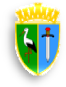 Sisačko-moslavačka županija, Upravni odjel za poljoprivredu, šumarstvo i vodno gospodarstvo,S. i A. Radića 36, 44 200 Sisaktel: 550 – 215, fax: 550 – 238, www.smz.hr1.1. Nositelj/član gospodarstvaZa fizičke osobe:-Ime  i prezime1.1. Nositelj/član gospodarstvaZa fizičke osobe:-Ime  i prezime1.1. Nositelj/član gospodarstvaZa fizičke osobe:-Ime  i prezime1.1. Nositelj/član gospodarstvaZa fizičke osobe:-Ime  i prezime1.1. Nositelj/član gospodarstvaZa fizičke osobe:-Ime  i prezimeNaziv obrta:Za pravne osobe:-Naziv tvrtkeNaziv obrta:Za pravne osobe:-Naziv tvrtkeNaziv obrta:Za pravne osobe:-Naziv tvrtkeNaziv obrta:Za pravne osobe:-Naziv tvrtkeNaziv obrta:Za pravne osobe:-Naziv tvrtke1.2. Adresa prebivališta /sjedište obrta/tvrtke:1.2. Adresa prebivališta /sjedište obrta/tvrtke:1.2. Adresa prebivališta /sjedište obrta/tvrtke:1.2. Adresa prebivališta /sjedište obrta/tvrtke:1.2. Adresa prebivališta /sjedište obrta/tvrtke:Mjesto, ulica i broj:Mjesto, ulica i broj:Mjesto, ulica i broj:Mjesto, ulica i broj:Mjesto, ulica i broj:Mjesto, ulica i broj:Mjesto, ulica i broj:Mjesto, ulica i broj:Mjesto, ulica i broj:Mjesto, ulica i broj:Mjesto, ulica i broj:Mjesto, ulica i broj:Mjesto, ulica i broj:Mjesto, ulica i broj:Mjesto, ulica i broj:Mjesto, ulica i broj:Mjesto, ulica i broj:Mjesto, ulica i broj:Mjesto, ulica i broj:1.2. Adresa prebivališta /sjedište obrta/tvrtke:1.2. Adresa prebivališta /sjedište obrta/tvrtke:1.2. Adresa prebivališta /sjedište obrta/tvrtke:1.2. Adresa prebivališta /sjedište obrta/tvrtke:1.2. Adresa prebivališta /sjedište obrta/tvrtke:Poštanski broj i mjesto: Poštanski broj i mjesto: Poštanski broj i mjesto: Poštanski broj i mjesto: Poštanski broj i mjesto: Poštanski broj i mjesto: Poštanski broj i mjesto: Poštanski broj i mjesto: Poštanski broj i mjesto: Poštanski broj i mjesto: Poštanski broj i mjesto: Poštanski broj i mjesto: Poštanski broj i mjesto: Poštanski broj i mjesto: Poštanski broj i mjesto: Poštanski broj i mjesto: Poštanski broj i mjesto: Poštanski broj i mjesto: Poštanski broj i mjesto: 1.2. Adresa prebivališta /sjedište obrta/tvrtke:1.2. Adresa prebivališta /sjedište obrta/tvrtke:1.2. Adresa prebivališta /sjedište obrta/tvrtke:1.2. Adresa prebivališta /sjedište obrta/tvrtke:1.2. Adresa prebivališta /sjedište obrta/tvrtke:Grad/Općina:Grad/Općina:Grad/Općina:Grad/Općina:Grad/Općina:Grad/Općina:Grad/Općina:Grad/Općina:Grad/Općina:Grad/Općina:Grad/Općina:Grad/Općina:Grad/Općina:Grad/Općina:Grad/Općina:Grad/Općina:Grad/Općina:Grad/Općina:Grad/Općina:1.2. Adresa prebivališta /sjedište obrta/tvrtke:1.2. Adresa prebivališta /sjedište obrta/tvrtke:1.2. Adresa prebivališta /sjedište obrta/tvrtke:1.2. Adresa prebivališta /sjedište obrta/tvrtke:1.2. Adresa prebivališta /sjedište obrta/tvrtke:Telefon/mob:Telefon/mob:Telefon/mob:Telefon/mob:Telefon/mob:Telefon/mob:Telefon/mob:Telefon/mob:Telefon/mob:Telefon/mob:Telefon/mob:Telefon/mob:Telefon/mob:Telefon/mob:Telefon/mob:Telefon/mob:Telefon/mob:Telefon/mob:Telefon/mob:1.2. Adresa prebivališta /sjedište obrta/tvrtke:1.2. Adresa prebivališta /sjedište obrta/tvrtke:1.2. Adresa prebivališta /sjedište obrta/tvrtke:1.2. Adresa prebivališta /sjedište obrta/tvrtke:1.2. Adresa prebivališta /sjedište obrta/tvrtke:E-pošta:E-pošta:E-pošta:E-pošta:E-pošta:E-pošta:E-pošta:E-pošta:E-pošta:E-pošta:E-pošta:E-pošta:E-pošta:E-pošta:E-pošta:E-pošta:E-pošta:E-pošta:E-pošta:1.3. Upisan je u Upisnik poljop. gospodarstava (MIBPG):1.3. Upisan je u Upisnik poljop. gospodarstava (MIBPG):1.3. Upisan je u Upisnik poljop. gospodarstava (MIBPG):1.3. Upisan je u Upisnik poljop. gospodarstava (MIBPG):1.3. Upisan je u Upisnik poljop. gospodarstava (MIBPG):1.3. Upisan je u Upisnik poljop. gospodarstava (MIBPG):1.3. Upisan je u Upisnik poljop. gospodarstava (MIBPG):1.3. Upisan je u Upisnik poljop. gospodarstava (MIBPG):1.3. Upisan je u Upisnik poljop. gospodarstava (MIBPG):1.3. Upisan je u Upisnik poljop. gospodarstava (MIBPG):1.4. OIB1.4. OIB1.4. OIB1.4. OIB1.4. OIB1.4. OIB1.4. OIB1.4. OIB1.4. OIB1.4. OIB1.4. OIB1.4. OIB1.4. OIB1.4. OIB1.5. Naziv banke: 1.5. Naziv banke: 1.5. Naziv banke: 1.5. Naziv banke: 1.5. Naziv banke: 1.5. Naziv banke: 1.5. Naziv banke: 1.5. Naziv banke: 1.5. Naziv banke: 1.5. Naziv banke: 1.5. Naziv banke: 1.5. Naziv banke: 1.5. Naziv banke: 1.5. Naziv banke: 1.5. Naziv banke: 1.5. Naziv banke: 1.5. Naziv banke: 1.5. Naziv banke: 1.5. Naziv banke: 1.5. Naziv banke: 1.5. Naziv banke: 1.5. Naziv banke: 1.5. Naziv banke: 1.5. Naziv banke: 1.6. IBANHRVrsta troškaKategorija objektaUkupni iznos troška u kn (bez PDV-a)Ukupni iznos troška u kn (bez PDV-a)Ukupni iznos troška u kn (bez PDV-a)Vrsta troškaKategorija objektaPovršina  < Površina        400 – Površina> Geodetska snimka izvedenog stanja ili geodetska snimakaIskaz površina i obračunske veličine zgradeIskaz podataka za obračun naknade za zadržavanje zgrade u prostoruSnimka izvedenog stanjaArhitektonska snimaka izvedenog stanjaIzjava o ispunjavanju bitnih zahtjeva mehaničke otpornosti i stabilnostiUKUPNOSisačko-moslavačka županija, Upravni odjel za poljoprivredu, šumarstvo i vodno gospodarstvo,S. i A. Radića 36, 44 200 Sisaktel: 550 – 215, fax: 550 – 238, www.smz.hr1.1. Nositelj/član gospodarstvaZa fizičke osobe:-Ime  i prezime1.1. Nositelj/član gospodarstvaZa fizičke osobe:-Ime  i prezime1.1. Nositelj/član gospodarstvaZa fizičke osobe:-Ime  i prezime1.1. Nositelj/član gospodarstvaZa fizičke osobe:-Ime  i prezime1.1. Nositelj/član gospodarstvaZa fizičke osobe:-Ime  i prezimeNaziv obrta:Za pravne osobe:-Naziv tvrtkeNaziv obrta:Za pravne osobe:-Naziv tvrtkeNaziv obrta:Za pravne osobe:-Naziv tvrtkeNaziv obrta:Za pravne osobe:-Naziv tvrtkeNaziv obrta:Za pravne osobe:-Naziv tvrtke1.2.  Adresa prebivališta /       sjedište obrta/tvrtke:1.2.  Adresa prebivališta /       sjedište obrta/tvrtke:1.2.  Adresa prebivališta /       sjedište obrta/tvrtke:1.2.  Adresa prebivališta /       sjedište obrta/tvrtke:1.2.  Adresa prebivališta /       sjedište obrta/tvrtke:Mjesto, ulica i broj:Mjesto, ulica i broj:Mjesto, ulica i broj:Mjesto, ulica i broj:Mjesto, ulica i broj:Mjesto, ulica i broj:Mjesto, ulica i broj:Mjesto, ulica i broj:Mjesto, ulica i broj:Mjesto, ulica i broj:Mjesto, ulica i broj:Mjesto, ulica i broj:Mjesto, ulica i broj:Mjesto, ulica i broj:Mjesto, ulica i broj:Mjesto, ulica i broj:Mjesto, ulica i broj:Mjesto, ulica i broj:Mjesto, ulica i broj:1.2.  Adresa prebivališta /       sjedište obrta/tvrtke:1.2.  Adresa prebivališta /       sjedište obrta/tvrtke:1.2.  Adresa prebivališta /       sjedište obrta/tvrtke:1.2.  Adresa prebivališta /       sjedište obrta/tvrtke:1.2.  Adresa prebivališta /       sjedište obrta/tvrtke:Poštanski broj i mjesto: Poštanski broj i mjesto: Poštanski broj i mjesto: Poštanski broj i mjesto: Poštanski broj i mjesto: Poštanski broj i mjesto: Poštanski broj i mjesto: Poštanski broj i mjesto: Poštanski broj i mjesto: Poštanski broj i mjesto: Poštanski broj i mjesto: Poštanski broj i mjesto: Poštanski broj i mjesto: Poštanski broj i mjesto: Poštanski broj i mjesto: Poštanski broj i mjesto: Poštanski broj i mjesto: Poštanski broj i mjesto: Poštanski broj i mjesto: 1.2.  Adresa prebivališta /       sjedište obrta/tvrtke:1.2.  Adresa prebivališta /       sjedište obrta/tvrtke:1.2.  Adresa prebivališta /       sjedište obrta/tvrtke:1.2.  Adresa prebivališta /       sjedište obrta/tvrtke:1.2.  Adresa prebivališta /       sjedište obrta/tvrtke:Grad/Općina:Grad/Općina:Grad/Općina:Grad/Općina:Grad/Općina:Grad/Općina:Grad/Općina:Grad/Općina:Grad/Općina:Grad/Općina:Grad/Općina:Grad/Općina:Grad/Općina:Grad/Općina:Grad/Općina:Grad/Općina:Grad/Općina:Grad/Općina:Grad/Općina:1.2.  Adresa prebivališta /       sjedište obrta/tvrtke:1.2.  Adresa prebivališta /       sjedište obrta/tvrtke:1.2.  Adresa prebivališta /       sjedište obrta/tvrtke:1.2.  Adresa prebivališta /       sjedište obrta/tvrtke:1.2.  Adresa prebivališta /       sjedište obrta/tvrtke:Telefon/mob:Telefon/mob:Telefon/mob:Telefon/mob:Telefon/mob:Telefon/mob:Telefon/mob:Telefon/mob:Telefon/mob:Telefon/mob:Telefon/mob:Telefon/mob:Telefon/mob:Telefon/mob:Telefon/mob:Telefon/mob:Telefon/mob:Telefon/mob:Telefon/mob:1.2.  Adresa prebivališta /       sjedište obrta/tvrtke:1.2.  Adresa prebivališta /       sjedište obrta/tvrtke:1.2.  Adresa prebivališta /       sjedište obrta/tvrtke:1.2.  Adresa prebivališta /       sjedište obrta/tvrtke:1.2.  Adresa prebivališta /       sjedište obrta/tvrtke:E-pošta:E-pošta:E-pošta:E-pošta:E-pošta:E-pošta:E-pošta:E-pošta:E-pošta:E-pošta:E-pošta:E-pošta:E-pošta:E-pošta:E-pošta:E-pošta:E-pošta:E-pošta:E-pošta:1.3. Upisan je u Upisnik poljop. gospodarstava (MIBPG):1.3. Upisan je u Upisnik poljop. gospodarstava (MIBPG):1.3. Upisan je u Upisnik poljop. gospodarstava (MIBPG):1.3. Upisan je u Upisnik poljop. gospodarstava (MIBPG):1.3. Upisan je u Upisnik poljop. gospodarstava (MIBPG):1.3. Upisan je u Upisnik poljop. gospodarstava (MIBPG):1.3. Upisan je u Upisnik poljop. gospodarstava (MIBPG):1.3. Upisan je u Upisnik poljop. gospodarstava (MIBPG):1.3. Upisan je u Upisnik poljop. gospodarstava (MIBPG):1.3. Upisan je u Upisnik poljop. gospodarstava (MIBPG):1.4. OIB1.4. OIB1.4. OIB1.4. OIB1.4. OIB1.4. OIB1.4. OIB1.4. OIB1.4. OIB1.4. OIB1.4. OIB1.4. OIB1.4. OIB1.4. OIB1.5. Naziv banke: 1.5. Naziv banke: 1.5. Naziv banke: 1.5. Naziv banke: 1.5. Naziv banke: 1.5. Naziv banke: 1.5. Naziv banke: 1.5. Naziv banke: 1.5. Naziv banke: 1.5. Naziv banke: 1.5. Naziv banke: 1.5. Naziv banke: 1.5. Naziv banke: 1.5. Naziv banke: 1.5. Naziv banke: 1.5. Naziv banke: 1.5. Naziv banke: 1.5. Naziv banke: 1.5. Naziv banke: 1.5. Naziv banke: 1.5. Naziv banke: 1.5. Naziv banke: 1.5. Naziv banke: 1.5. Naziv banke: 1.6. IBANHRPreporučena sorta vinove lozeNaziv podlogeBroj posađenih cijepovaPovršina (ha)UKUPNOUKUPNOSisačko-moslavačka županija, Upravni odjel za poljoprivredu, šumarstvo i vodno gospodarstvo,S. i A. Radića 36, 44 200 Sisaktel: 550 – 215, fax: 550 – 238, www.smz.hr1.1. Nositelj/član gospodarstvaZa fizičke osobe:-Ime  i prezime1.1. Nositelj/član gospodarstvaZa fizičke osobe:-Ime  i prezime1.1. Nositelj/član gospodarstvaZa fizičke osobe:-Ime  i prezime1.1. Nositelj/član gospodarstvaZa fizičke osobe:-Ime  i prezime1.1. Nositelj/član gospodarstvaZa fizičke osobe:-Ime  i prezimeNaziv obrta:Za pravne osobe:-Naziv tvrtkeNaziv obrta:Za pravne osobe:-Naziv tvrtkeNaziv obrta:Za pravne osobe:-Naziv tvrtkeNaziv obrta:Za pravne osobe:-Naziv tvrtkeNaziv obrta:Za pravne osobe:-Naziv tvrtke1.2.  Adresa prebivališta /       sjedište obrta/tvrtke:1.2.  Adresa prebivališta /       sjedište obrta/tvrtke:1.2.  Adresa prebivališta /       sjedište obrta/tvrtke:1.2.  Adresa prebivališta /       sjedište obrta/tvrtke:1.2.  Adresa prebivališta /       sjedište obrta/tvrtke:Mjesto, ulica i broj:Mjesto, ulica i broj:Mjesto, ulica i broj:Mjesto, ulica i broj:Mjesto, ulica i broj:Mjesto, ulica i broj:Mjesto, ulica i broj:Mjesto, ulica i broj:Mjesto, ulica i broj:Mjesto, ulica i broj:Mjesto, ulica i broj:Mjesto, ulica i broj:Mjesto, ulica i broj:Mjesto, ulica i broj:Mjesto, ulica i broj:Mjesto, ulica i broj:Mjesto, ulica i broj:Mjesto, ulica i broj:Mjesto, ulica i broj:1.2.  Adresa prebivališta /       sjedište obrta/tvrtke:1.2.  Adresa prebivališta /       sjedište obrta/tvrtke:1.2.  Adresa prebivališta /       sjedište obrta/tvrtke:1.2.  Adresa prebivališta /       sjedište obrta/tvrtke:1.2.  Adresa prebivališta /       sjedište obrta/tvrtke:Poštanski broj i mjesto: Poštanski broj i mjesto: Poštanski broj i mjesto: Poštanski broj i mjesto: Poštanski broj i mjesto: Poštanski broj i mjesto: Poštanski broj i mjesto: Poštanski broj i mjesto: Poštanski broj i mjesto: Poštanski broj i mjesto: Poštanski broj i mjesto: Poštanski broj i mjesto: Poštanski broj i mjesto: Poštanski broj i mjesto: Poštanski broj i mjesto: Poštanski broj i mjesto: Poštanski broj i mjesto: Poštanski broj i mjesto: Poštanski broj i mjesto: 1.2.  Adresa prebivališta /       sjedište obrta/tvrtke:1.2.  Adresa prebivališta /       sjedište obrta/tvrtke:1.2.  Adresa prebivališta /       sjedište obrta/tvrtke:1.2.  Adresa prebivališta /       sjedište obrta/tvrtke:1.2.  Adresa prebivališta /       sjedište obrta/tvrtke:Grad/Općina:Grad/Općina:Grad/Općina:Grad/Općina:Grad/Općina:Grad/Općina:Grad/Općina:Grad/Općina:Grad/Općina:Grad/Općina:Grad/Općina:Grad/Općina:Grad/Općina:Grad/Općina:Grad/Općina:Grad/Općina:Grad/Općina:Grad/Općina:Grad/Općina:1.2.  Adresa prebivališta /       sjedište obrta/tvrtke:1.2.  Adresa prebivališta /       sjedište obrta/tvrtke:1.2.  Adresa prebivališta /       sjedište obrta/tvrtke:1.2.  Adresa prebivališta /       sjedište obrta/tvrtke:1.2.  Adresa prebivališta /       sjedište obrta/tvrtke:Telefon/mob:Telefon/mob:Telefon/mob:Telefon/mob:Telefon/mob:Telefon/mob:Telefon/mob:Telefon/mob:Telefon/mob:Telefon/mob:Telefon/mob:Telefon/mob:Telefon/mob:Telefon/mob:Telefon/mob:Telefon/mob:Telefon/mob:Telefon/mob:Telefon/mob:1.2.  Adresa prebivališta /       sjedište obrta/tvrtke:1.2.  Adresa prebivališta /       sjedište obrta/tvrtke:1.2.  Adresa prebivališta /       sjedište obrta/tvrtke:1.2.  Adresa prebivališta /       sjedište obrta/tvrtke:1.2.  Adresa prebivališta /       sjedište obrta/tvrtke:E-pošta:E-pošta:E-pošta:E-pošta:E-pošta:E-pošta:E-pošta:E-pošta:E-pošta:E-pošta:E-pošta:E-pošta:E-pošta:E-pošta:E-pošta:E-pošta:E-pošta:E-pošta:E-pošta:1.3. Upisan je u Upisnik poljop. gospodarstava (MIBPG):1.3. Upisan je u Upisnik poljop. gospodarstava (MIBPG):1.3. Upisan je u Upisnik poljop. gospodarstava (MIBPG):1.3. Upisan je u Upisnik poljop. gospodarstava (MIBPG):1.3. Upisan je u Upisnik poljop. gospodarstava (MIBPG):1.3. Upisan je u Upisnik poljop. gospodarstava (MIBPG):1.3. Upisan je u Upisnik poljop. gospodarstava (MIBPG):1.3. Upisan je u Upisnik poljop. gospodarstava (MIBPG):1.3. Upisan je u Upisnik poljop. gospodarstava (MIBPG):1.3. Upisan je u Upisnik poljop. gospodarstava (MIBPG):1.4. OIB1.4. OIB1.4. OIB1.4. OIB1.4. OIB1.4. OIB1.4. OIB1.4. OIB1.4. OIB1.4. OIB1.4. OIB1.4. OIB1.4. OIB1.4. OIB1.5. Naziv banke: 1.5. Naziv banke: 1.5. Naziv banke: 1.5. Naziv banke: 1.5. Naziv banke: 1.5. Naziv banke: 1.5. Naziv banke: 1.5. Naziv banke: 1.5. Naziv banke: 1.5. Naziv banke: 1.5. Naziv banke: 1.5. Naziv banke: 1.5. Naziv banke: 1.5. Naziv banke: 1.5. Naziv banke: 1.5. Naziv banke: 1.5. Naziv banke: 1.5. Naziv banke: 1.5. Naziv banke: 1.5. Naziv banke: 1.5. Naziv banke: 1.5. Naziv banke: 1.5. Naziv banke: 1.5. Naziv banke: 1.6. IBANHRVoćna vrstaSortaPodlogaBroj sadnicaPovršina haUKUPNOUKUPNOUKUPNOSisačko-moslavačka županija, Upravni odjel za poljoprivredu, šumarstvo i vodno gospodarstvo,S. i A. Radića 36, 44 200 Sisaktel: 550 – 215, fax: 550 – 238, www.smz.hr1.1. Nositelj/član gospodarstvaZa fizičke osobe:-Ime  i prezime1.1. Nositelj/član gospodarstvaZa fizičke osobe:-Ime  i prezime1.1. Nositelj/član gospodarstvaZa fizičke osobe:-Ime  i prezime1.1. Nositelj/član gospodarstvaZa fizičke osobe:-Ime  i prezime1.1. Nositelj/član gospodarstvaZa fizičke osobe:-Ime  i prezimeNaziv obrta:Za pravne osobe:-Naziv tvrtkeNaziv obrta:Za pravne osobe:-Naziv tvrtkeNaziv obrta:Za pravne osobe:-Naziv tvrtkeNaziv obrta:Za pravne osobe:-Naziv tvrtkeNaziv obrta:Za pravne osobe:-Naziv tvrtke1.2.  Adresa prebivališta /       sjedište obrta/tvrtke:1.2.  Adresa prebivališta /       sjedište obrta/tvrtke:1.2.  Adresa prebivališta /       sjedište obrta/tvrtke:1.2.  Adresa prebivališta /       sjedište obrta/tvrtke:1.2.  Adresa prebivališta /       sjedište obrta/tvrtke:Mjesto, ulica i broj:Mjesto, ulica i broj:Mjesto, ulica i broj:Mjesto, ulica i broj:Mjesto, ulica i broj:Mjesto, ulica i broj:Mjesto, ulica i broj:Mjesto, ulica i broj:Mjesto, ulica i broj:Mjesto, ulica i broj:Mjesto, ulica i broj:Mjesto, ulica i broj:Mjesto, ulica i broj:Mjesto, ulica i broj:Mjesto, ulica i broj:Mjesto, ulica i broj:Mjesto, ulica i broj:Mjesto, ulica i broj:Mjesto, ulica i broj:1.2.  Adresa prebivališta /       sjedište obrta/tvrtke:1.2.  Adresa prebivališta /       sjedište obrta/tvrtke:1.2.  Adresa prebivališta /       sjedište obrta/tvrtke:1.2.  Adresa prebivališta /       sjedište obrta/tvrtke:1.2.  Adresa prebivališta /       sjedište obrta/tvrtke:Poštanski broj i mjesto: Poštanski broj i mjesto: Poštanski broj i mjesto: Poštanski broj i mjesto: Poštanski broj i mjesto: Poštanski broj i mjesto: Poštanski broj i mjesto: Poštanski broj i mjesto: Poštanski broj i mjesto: Poštanski broj i mjesto: Poštanski broj i mjesto: Poštanski broj i mjesto: Poštanski broj i mjesto: Poštanski broj i mjesto: Poštanski broj i mjesto: Poštanski broj i mjesto: Poštanski broj i mjesto: Poštanski broj i mjesto: Poštanski broj i mjesto: 1.2.  Adresa prebivališta /       sjedište obrta/tvrtke:1.2.  Adresa prebivališta /       sjedište obrta/tvrtke:1.2.  Adresa prebivališta /       sjedište obrta/tvrtke:1.2.  Adresa prebivališta /       sjedište obrta/tvrtke:1.2.  Adresa prebivališta /       sjedište obrta/tvrtke:Grad/Općina:Grad/Općina:Grad/Općina:Grad/Općina:Grad/Općina:Grad/Općina:Grad/Općina:Grad/Općina:Grad/Općina:Grad/Općina:Grad/Općina:Grad/Općina:Grad/Općina:Grad/Općina:Grad/Općina:Grad/Općina:Grad/Općina:Grad/Općina:Grad/Općina:1.2.  Adresa prebivališta /       sjedište obrta/tvrtke:1.2.  Adresa prebivališta /       sjedište obrta/tvrtke:1.2.  Adresa prebivališta /       sjedište obrta/tvrtke:1.2.  Adresa prebivališta /       sjedište obrta/tvrtke:1.2.  Adresa prebivališta /       sjedište obrta/tvrtke:Telefon/mob:Telefon/mob:Telefon/mob:Telefon/mob:Telefon/mob:Telefon/mob:Telefon/mob:Telefon/mob:Telefon/mob:Telefon/mob:Telefon/mob:Telefon/mob:Telefon/mob:Telefon/mob:Telefon/mob:Telefon/mob:Telefon/mob:Telefon/mob:Telefon/mob:1.2.  Adresa prebivališta /       sjedište obrta/tvrtke:1.2.  Adresa prebivališta /       sjedište obrta/tvrtke:1.2.  Adresa prebivališta /       sjedište obrta/tvrtke:1.2.  Adresa prebivališta /       sjedište obrta/tvrtke:1.2.  Adresa prebivališta /       sjedište obrta/tvrtke:E-pošta:E-pošta:E-pošta:E-pošta:E-pošta:E-pošta:E-pošta:E-pošta:E-pošta:E-pošta:E-pošta:E-pošta:E-pošta:E-pošta:E-pošta:E-pošta:E-pošta:E-pošta:E-pošta:1.3. Upisan je u Upisnik poljop. gospodarstava (MIBPG):1.3. Upisan je u Upisnik poljop. gospodarstava (MIBPG):1.3. Upisan je u Upisnik poljop. gospodarstava (MIBPG):1.3. Upisan je u Upisnik poljop. gospodarstava (MIBPG):1.3. Upisan je u Upisnik poljop. gospodarstava (MIBPG):1.3. Upisan je u Upisnik poljop. gospodarstava (MIBPG):1.3. Upisan je u Upisnik poljop. gospodarstava (MIBPG):1.3. Upisan je u Upisnik poljop. gospodarstava (MIBPG):1.3. Upisan je u Upisnik poljop. gospodarstava (MIBPG):1.3. Upisan je u Upisnik poljop. gospodarstava (MIBPG):1.4. OIB1.4. OIB1.4. OIB1.4. OIB1.4. OIB1.4. OIB1.4. OIB1.4. OIB1.4. OIB1.4. OIB1.4. OIB1.4. OIB1.4. OIB1.4. OIB1.5. Naziv banke: 1.5. Naziv banke: 1.5. Naziv banke: 1.5. Naziv banke: 1.5. Naziv banke: 1.5. Naziv banke: 1.5. Naziv banke: 1.5. Naziv banke: 1.5. Naziv banke: 1.5. Naziv banke: 1.5. Naziv banke: 1.5. Naziv banke: 1.5. Naziv banke: 1.5. Naziv banke: 1.5. Naziv banke: 1.5. Naziv banke: 1.5. Naziv banke: 1.5. Naziv banke: 1.5. Naziv banke: 1.5. Naziv banke: 1.5. Naziv banke: 1.5. Naziv banke: 1.5. Naziv banke: 1.5. Naziv banke: 1.6. IBANHRSortaKvaliteta sadnica (A, A+,A++...)Broj sadnicaPovršina (ha)UKUPNOUKUPNOSisačko-moslavačka županija, Upravni odjel za poljoprivredu, šumarstvo i vodno gospodarstvo,S. i A. Radića 36, 44 200 Sisaktel: 550 – 215, fax: 550 – 238, www.smz.hr1.1. Nositelj/član gospodarstvaZa fizičke osobe:-Ime  i prezime1.1. Nositelj/član gospodarstvaZa fizičke osobe:-Ime  i prezime1.1. Nositelj/član gospodarstvaZa fizičke osobe:-Ime  i prezime1.1. Nositelj/član gospodarstvaZa fizičke osobe:-Ime  i prezime1.1. Nositelj/član gospodarstvaZa fizičke osobe:-Ime  i prezimeNaziv obrta:Za pravne osobe:-Naziv tvrtkeNaziv obrta:Za pravne osobe:-Naziv tvrtkeNaziv obrta:Za pravne osobe:-Naziv tvrtkeNaziv obrta:Za pravne osobe:-Naziv tvrtkeNaziv obrta:Za pravne osobe:-Naziv tvrtke1.2.  Adresa prebivališta /       sjedište obrta/tvrtke:1.2.  Adresa prebivališta /       sjedište obrta/tvrtke:1.2.  Adresa prebivališta /       sjedište obrta/tvrtke:1.2.  Adresa prebivališta /       sjedište obrta/tvrtke:1.2.  Adresa prebivališta /       sjedište obrta/tvrtke:Mjesto, ulica i broj:Mjesto, ulica i broj:Mjesto, ulica i broj:Mjesto, ulica i broj:Mjesto, ulica i broj:Mjesto, ulica i broj:Mjesto, ulica i broj:Mjesto, ulica i broj:Mjesto, ulica i broj:Mjesto, ulica i broj:Mjesto, ulica i broj:Mjesto, ulica i broj:Mjesto, ulica i broj:Mjesto, ulica i broj:Mjesto, ulica i broj:Mjesto, ulica i broj:Mjesto, ulica i broj:Mjesto, ulica i broj:Mjesto, ulica i broj:1.2.  Adresa prebivališta /       sjedište obrta/tvrtke:1.2.  Adresa prebivališta /       sjedište obrta/tvrtke:1.2.  Adresa prebivališta /       sjedište obrta/tvrtke:1.2.  Adresa prebivališta /       sjedište obrta/tvrtke:1.2.  Adresa prebivališta /       sjedište obrta/tvrtke:Poštanski broj i mjesto: Poštanski broj i mjesto: Poštanski broj i mjesto: Poštanski broj i mjesto: Poštanski broj i mjesto: Poštanski broj i mjesto: Poštanski broj i mjesto: Poštanski broj i mjesto: Poštanski broj i mjesto: Poštanski broj i mjesto: Poštanski broj i mjesto: Poštanski broj i mjesto: Poštanski broj i mjesto: Poštanski broj i mjesto: Poštanski broj i mjesto: Poštanski broj i mjesto: Poštanski broj i mjesto: Poštanski broj i mjesto: Poštanski broj i mjesto: 1.2.  Adresa prebivališta /       sjedište obrta/tvrtke:1.2.  Adresa prebivališta /       sjedište obrta/tvrtke:1.2.  Adresa prebivališta /       sjedište obrta/tvrtke:1.2.  Adresa prebivališta /       sjedište obrta/tvrtke:1.2.  Adresa prebivališta /       sjedište obrta/tvrtke:Grad/Općina:Grad/Općina:Grad/Općina:Grad/Općina:Grad/Općina:Grad/Općina:Grad/Općina:Grad/Općina:Grad/Općina:Grad/Općina:Grad/Općina:Grad/Općina:Grad/Općina:Grad/Općina:Grad/Općina:Grad/Općina:Grad/Općina:Grad/Općina:Grad/Općina:1.2.  Adresa prebivališta /       sjedište obrta/tvrtke:1.2.  Adresa prebivališta /       sjedište obrta/tvrtke:1.2.  Adresa prebivališta /       sjedište obrta/tvrtke:1.2.  Adresa prebivališta /       sjedište obrta/tvrtke:1.2.  Adresa prebivališta /       sjedište obrta/tvrtke:Telefon/mob:Telefon/mob:Telefon/mob:Telefon/mob:Telefon/mob:Telefon/mob:Telefon/mob:Telefon/mob:Telefon/mob:Telefon/mob:Telefon/mob:Telefon/mob:Telefon/mob:Telefon/mob:Telefon/mob:Telefon/mob:Telefon/mob:Telefon/mob:Telefon/mob:1.2.  Adresa prebivališta /       sjedište obrta/tvrtke:1.2.  Adresa prebivališta /       sjedište obrta/tvrtke:1.2.  Adresa prebivališta /       sjedište obrta/tvrtke:1.2.  Adresa prebivališta /       sjedište obrta/tvrtke:1.2.  Adresa prebivališta /       sjedište obrta/tvrtke:E-pošta:E-pošta:E-pošta:E-pošta:E-pošta:E-pošta:E-pošta:E-pošta:E-pošta:E-pošta:E-pošta:E-pošta:E-pošta:E-pošta:E-pošta:E-pošta:E-pošta:E-pošta:E-pošta:1.3. Upisan je u Upisnik poljop. gospodarstava (MIBPG):1.3. Upisan je u Upisnik poljop. gospodarstava (MIBPG):1.3. Upisan je u Upisnik poljop. gospodarstava (MIBPG):1.3. Upisan je u Upisnik poljop. gospodarstava (MIBPG):1.3. Upisan je u Upisnik poljop. gospodarstava (MIBPG):1.3. Upisan je u Upisnik poljop. gospodarstava (MIBPG):1.3. Upisan je u Upisnik poljop. gospodarstava (MIBPG):1.3. Upisan je u Upisnik poljop. gospodarstava (MIBPG):1.3. Upisan je u Upisnik poljop. gospodarstava (MIBPG):1.3. Upisan je u Upisnik poljop. gospodarstava (MIBPG):1.4. OIB1.4. OIB1.4. OIB1.4. OIB1.4. OIB1.4. OIB1.4. OIB1.4. OIB1.4. OIB1.4. OIB1.4. OIB1.4. OIB1.4. OIB1.4. OIB1.5. Naziv banke: 1.5. Naziv banke: 1.5. Naziv banke: 1.5. Naziv banke: 1.5. Naziv banke: 1.5. Naziv banke: 1.5. Naziv banke: 1.5. Naziv banke: 1.5. Naziv banke: 1.5. Naziv banke: 1.5. Naziv banke: 1.5. Naziv banke: 1.5. Naziv banke: 1.5. Naziv banke: 1.5. Naziv banke: 1.5. Naziv banke: 1.5. Naziv banke: 1.5. Naziv banke: 1.5. Naziv banke: 1.5. Naziv banke: 1.5. Naziv banke: 1.5. Naziv banke: 1.5. Naziv banke: 1.5. Naziv banke: 1.6. IBANHRVišegodišnji nasad pod mrežom(vrsta: voćnjak – voćna vrsta, vinograd…)SortaKatastarska općina i broj kat.česticePovršina (ha)UKUPNOUKUPNOUKUPNOSisačko-moslavačka županija, Upravni odjel za poljoprivredu, šumarstvo i vodno gospodarstvo,S. i A. Radića 36, 44 200 Sisaktel: 550 – 215, fax: 550 – 238, www.smz.hr1.1. Nositelj/član gospodarstvaZa fizičke osobe:-Ime  i prezime1.1. Nositelj/član gospodarstvaZa fizičke osobe:-Ime  i prezime1.1. Nositelj/član gospodarstvaZa fizičke osobe:-Ime  i prezime1.1. Nositelj/član gospodarstvaZa fizičke osobe:-Ime  i prezime1.1. Nositelj/član gospodarstvaZa fizičke osobe:-Ime  i prezimeNaziv obrta:Za pravne osobe:-Naziv tvrtkeNaziv obrta:Za pravne osobe:-Naziv tvrtkeNaziv obrta:Za pravne osobe:-Naziv tvrtkeNaziv obrta:Za pravne osobe:-Naziv tvrtkeNaziv obrta:Za pravne osobe:-Naziv tvrtke1.2.  Adresa prebivališta /       sjedište obrta/tvrtke:1.2.  Adresa prebivališta /       sjedište obrta/tvrtke:1.2.  Adresa prebivališta /       sjedište obrta/tvrtke:1.2.  Adresa prebivališta /       sjedište obrta/tvrtke:1.2.  Adresa prebivališta /       sjedište obrta/tvrtke:Mjesto, ulica i broj:Mjesto, ulica i broj:Mjesto, ulica i broj:Mjesto, ulica i broj:Mjesto, ulica i broj:Mjesto, ulica i broj:Mjesto, ulica i broj:Mjesto, ulica i broj:Mjesto, ulica i broj:Mjesto, ulica i broj:Mjesto, ulica i broj:Mjesto, ulica i broj:Mjesto, ulica i broj:Mjesto, ulica i broj:Mjesto, ulica i broj:Mjesto, ulica i broj:Mjesto, ulica i broj:Mjesto, ulica i broj:Mjesto, ulica i broj:1.2.  Adresa prebivališta /       sjedište obrta/tvrtke:1.2.  Adresa prebivališta /       sjedište obrta/tvrtke:1.2.  Adresa prebivališta /       sjedište obrta/tvrtke:1.2.  Adresa prebivališta /       sjedište obrta/tvrtke:1.2.  Adresa prebivališta /       sjedište obrta/tvrtke:Poštanski broj i mjesto: Poštanski broj i mjesto: Poštanski broj i mjesto: Poštanski broj i mjesto: Poštanski broj i mjesto: Poštanski broj i mjesto: Poštanski broj i mjesto: Poštanski broj i mjesto: Poštanski broj i mjesto: Poštanski broj i mjesto: Poštanski broj i mjesto: Poštanski broj i mjesto: Poštanski broj i mjesto: Poštanski broj i mjesto: Poštanski broj i mjesto: Poštanski broj i mjesto: Poštanski broj i mjesto: Poštanski broj i mjesto: Poštanski broj i mjesto: 1.2.  Adresa prebivališta /       sjedište obrta/tvrtke:1.2.  Adresa prebivališta /       sjedište obrta/tvrtke:1.2.  Adresa prebivališta /       sjedište obrta/tvrtke:1.2.  Adresa prebivališta /       sjedište obrta/tvrtke:1.2.  Adresa prebivališta /       sjedište obrta/tvrtke:Grad/Općina:Grad/Općina:Grad/Općina:Grad/Općina:Grad/Općina:Grad/Općina:Grad/Općina:Grad/Općina:Grad/Općina:Grad/Općina:Grad/Općina:Grad/Općina:Grad/Općina:Grad/Općina:Grad/Općina:Grad/Općina:Grad/Općina:Grad/Općina:Grad/Općina:1.2.  Adresa prebivališta /       sjedište obrta/tvrtke:1.2.  Adresa prebivališta /       sjedište obrta/tvrtke:1.2.  Adresa prebivališta /       sjedište obrta/tvrtke:1.2.  Adresa prebivališta /       sjedište obrta/tvrtke:1.2.  Adresa prebivališta /       sjedište obrta/tvrtke:Telefon/mob:Telefon/mob:Telefon/mob:Telefon/mob:Telefon/mob:Telefon/mob:Telefon/mob:Telefon/mob:Telefon/mob:Telefon/mob:Telefon/mob:Telefon/mob:Telefon/mob:Telefon/mob:Telefon/mob:Telefon/mob:Telefon/mob:Telefon/mob:Telefon/mob:1.2.  Adresa prebivališta /       sjedište obrta/tvrtke:1.2.  Adresa prebivališta /       sjedište obrta/tvrtke:1.2.  Adresa prebivališta /       sjedište obrta/tvrtke:1.2.  Adresa prebivališta /       sjedište obrta/tvrtke:1.2.  Adresa prebivališta /       sjedište obrta/tvrtke:E-pošta:E-pošta:E-pošta:E-pošta:E-pošta:E-pošta:E-pošta:E-pošta:E-pošta:E-pošta:E-pošta:E-pošta:E-pošta:E-pošta:E-pošta:E-pošta:E-pošta:E-pošta:E-pošta:1.3. Upisan je u Upisnik poljop. gospodarstava (MIBPG):1.3. Upisan je u Upisnik poljop. gospodarstava (MIBPG):1.3. Upisan je u Upisnik poljop. gospodarstava (MIBPG):1.3. Upisan je u Upisnik poljop. gospodarstava (MIBPG):1.3. Upisan je u Upisnik poljop. gospodarstava (MIBPG):1.3. Upisan je u Upisnik poljop. gospodarstava (MIBPG):1.3. Upisan je u Upisnik poljop. gospodarstava (MIBPG):1.3. Upisan je u Upisnik poljop. gospodarstava (MIBPG):1.3. Upisan je u Upisnik poljop. gospodarstava (MIBPG):1.3. Upisan je u Upisnik poljop. gospodarstava (MIBPG):1.4. OIB1.4. OIB1.4. OIB1.4. OIB1.4. OIB1.4. OIB1.4. OIB1.4. OIB1.4. OIB1.4. OIB1.4. OIB1.4. OIB1.4. OIB1.4. OIB1.5. Naziv banke: 1.5. Naziv banke: 1.5. Naziv banke: 1.5. Naziv banke: 1.5. Naziv banke: 1.5. Naziv banke: 1.5. Naziv banke: 1.5. Naziv banke: 1.5. Naziv banke: 1.5. Naziv banke: 1.5. Naziv banke: 1.5. Naziv banke: 1.5. Naziv banke: 1.5. Naziv banke: 1.5. Naziv banke: 1.5. Naziv banke: 1.5. Naziv banke: 1.5. Naziv banke: 1.5. Naziv banke: 1.5. Naziv banke: 1.5. Naziv banke: 1.5. Naziv banke: 1.5. Naziv banke: 1.5. Naziv banke: 1.6. IBANHRPredmet osiguranjaOsigurana površina u ha:Broj police osiguranjaUkupni iznos plaćenih premijau kn:25% ukupne premije u knUKUPNO:Sisačko-moslavačka županija, Upravni odjel za poljoprivredu, šumarstvo i vodno gospodarstvo,S. i A. Radića 36, 44 200 Sisaktel: 550 – 215, fax: 550 – 238, www.smz.hr1.1. Nositelj/član gospodarstvaZa fizičke osobe:-Ime  i prezime1.1. Nositelj/član gospodarstvaZa fizičke osobe:-Ime  i prezime1.1. Nositelj/član gospodarstvaZa fizičke osobe:-Ime  i prezime1.1. Nositelj/član gospodarstvaZa fizičke osobe:-Ime  i prezime1.1. Nositelj/član gospodarstvaZa fizičke osobe:-Ime  i prezimeNaziv obrta:Za pravne osobe:-Naziv tvrtkeNaziv obrta:Za pravne osobe:-Naziv tvrtkeNaziv obrta:Za pravne osobe:-Naziv tvrtkeNaziv obrta:Za pravne osobe:-Naziv tvrtkeNaziv obrta:Za pravne osobe:-Naziv tvrtke1.2.  Adresa prebivališta /       sjedište obrta/tvrtke:1.2.  Adresa prebivališta /       sjedište obrta/tvrtke:1.2.  Adresa prebivališta /       sjedište obrta/tvrtke:1.2.  Adresa prebivališta /       sjedište obrta/tvrtke:1.2.  Adresa prebivališta /       sjedište obrta/tvrtke:Mjesto, ulica i broj:Mjesto, ulica i broj:Mjesto, ulica i broj:Mjesto, ulica i broj:Mjesto, ulica i broj:Mjesto, ulica i broj:Mjesto, ulica i broj:Mjesto, ulica i broj:Mjesto, ulica i broj:Mjesto, ulica i broj:Mjesto, ulica i broj:Mjesto, ulica i broj:Mjesto, ulica i broj:Mjesto, ulica i broj:Mjesto, ulica i broj:Mjesto, ulica i broj:Mjesto, ulica i broj:Mjesto, ulica i broj:Mjesto, ulica i broj:1.2.  Adresa prebivališta /       sjedište obrta/tvrtke:1.2.  Adresa prebivališta /       sjedište obrta/tvrtke:1.2.  Adresa prebivališta /       sjedište obrta/tvrtke:1.2.  Adresa prebivališta /       sjedište obrta/tvrtke:1.2.  Adresa prebivališta /       sjedište obrta/tvrtke:Poštanski broj i mjesto: Poštanski broj i mjesto: Poštanski broj i mjesto: Poštanski broj i mjesto: Poštanski broj i mjesto: Poštanski broj i mjesto: Poštanski broj i mjesto: Poštanski broj i mjesto: Poštanski broj i mjesto: Poštanski broj i mjesto: Poštanski broj i mjesto: Poštanski broj i mjesto: Poštanski broj i mjesto: Poštanski broj i mjesto: Poštanski broj i mjesto: Poštanski broj i mjesto: Poštanski broj i mjesto: Poštanski broj i mjesto: Poštanski broj i mjesto: 1.2.  Adresa prebivališta /       sjedište obrta/tvrtke:1.2.  Adresa prebivališta /       sjedište obrta/tvrtke:1.2.  Adresa prebivališta /       sjedište obrta/tvrtke:1.2.  Adresa prebivališta /       sjedište obrta/tvrtke:1.2.  Adresa prebivališta /       sjedište obrta/tvrtke:Grad/Općina:Grad/Općina:Grad/Općina:Grad/Općina:Grad/Općina:Grad/Općina:Grad/Općina:Grad/Općina:Grad/Općina:Grad/Općina:Grad/Općina:Grad/Općina:Grad/Općina:Grad/Općina:Grad/Općina:Grad/Općina:Grad/Općina:Grad/Općina:Grad/Općina:1.2.  Adresa prebivališta /       sjedište obrta/tvrtke:1.2.  Adresa prebivališta /       sjedište obrta/tvrtke:1.2.  Adresa prebivališta /       sjedište obrta/tvrtke:1.2.  Adresa prebivališta /       sjedište obrta/tvrtke:1.2.  Adresa prebivališta /       sjedište obrta/tvrtke:Telefon/mob:Telefon/mob:Telefon/mob:Telefon/mob:Telefon/mob:Telefon/mob:Telefon/mob:Telefon/mob:Telefon/mob:Telefon/mob:Telefon/mob:Telefon/mob:Telefon/mob:Telefon/mob:Telefon/mob:Telefon/mob:Telefon/mob:Telefon/mob:Telefon/mob:1.2.  Adresa prebivališta /       sjedište obrta/tvrtke:1.2.  Adresa prebivališta /       sjedište obrta/tvrtke:1.2.  Adresa prebivališta /       sjedište obrta/tvrtke:1.2.  Adresa prebivališta /       sjedište obrta/tvrtke:1.2.  Adresa prebivališta /       sjedište obrta/tvrtke:E-pošta:E-pošta:E-pošta:E-pošta:E-pošta:E-pošta:E-pošta:E-pošta:E-pošta:E-pošta:E-pošta:E-pošta:E-pošta:E-pošta:E-pošta:E-pošta:E-pošta:E-pošta:E-pošta:1.3. Upisan je u Upisnik poljop. gospodarstava (MIBPG):1.3. Upisan je u Upisnik poljop. gospodarstava (MIBPG):1.3. Upisan je u Upisnik poljop. gospodarstava (MIBPG):1.3. Upisan je u Upisnik poljop. gospodarstava (MIBPG):1.3. Upisan je u Upisnik poljop. gospodarstava (MIBPG):1.3. Upisan je u Upisnik poljop. gospodarstava (MIBPG):1.3. Upisan je u Upisnik poljop. gospodarstava (MIBPG):1.3. Upisan je u Upisnik poljop. gospodarstava (MIBPG):1.3. Upisan je u Upisnik poljop. gospodarstava (MIBPG):1.3. Upisan je u Upisnik poljop. gospodarstava (MIBPG):1.4. OIB1.4. OIB1.4. OIB1.4. OIB1.4. OIB1.4. OIB1.4. OIB1.4. OIB1.4. OIB1.4. OIB1.4. OIB1.4. OIB1.4. OIB1.4. OIB1.5. Naziv banke: 1.5. Naziv banke: 1.5. Naziv banke: 1.5. Naziv banke: 1.5. Naziv banke: 1.5. Naziv banke: 1.5. Naziv banke: 1.5. Naziv banke: 1.5. Naziv banke: 1.5. Naziv banke: 1.5. Naziv banke: 1.5. Naziv banke: 1.5. Naziv banke: 1.5. Naziv banke: 1.5. Naziv banke: 1.5. Naziv banke: 1.5. Naziv banke: 1.5. Naziv banke: 1.5. Naziv banke: 1.5. Naziv banke: 1.5. Naziv banke: 1.5. Naziv banke: 1.5. Naziv banke: 1.5. Naziv banke: 1.6. IBANHRKultura koja se uzgaja pod plastenikom odnosno staklenikom (vrsta: povrće, cvijeće,  itd.)Katastarska općina i broj kat.česticePovršina novoizgrađenog objekta (m2)Iznos plaćenog računa u kn (bez PDV-a)UKUPNO:UKUPNO:Sisačko-moslavačka županija, Upravni odjel za poljoprivredu, šumarstvo i vodno gospodarstvo,S. i A. Radića 36, 44 200 Sisaktel: 550 – 215, fax: 550 – 238, www.smz.hr1.1. Nositelj/član gospodarstvaZa fizičke osobe:-Ime  i prezime1.1. Nositelj/član gospodarstvaZa fizičke osobe:-Ime  i prezime1.1. Nositelj/član gospodarstvaZa fizičke osobe:-Ime  i prezime1.1. Nositelj/član gospodarstvaZa fizičke osobe:-Ime  i prezime1.1. Nositelj/član gospodarstvaZa fizičke osobe:-Ime  i prezimeNaziv obrta:Za pravne osobe:-Naziv tvrtkeNaziv obrta:Za pravne osobe:-Naziv tvrtkeNaziv obrta:Za pravne osobe:-Naziv tvrtkeNaziv obrta:Za pravne osobe:-Naziv tvrtkeNaziv obrta:Za pravne osobe:-Naziv tvrtke1.2.  Adresa prebivališta /       sjedište obrta/tvrtke:1.2.  Adresa prebivališta /       sjedište obrta/tvrtke:1.2.  Adresa prebivališta /       sjedište obrta/tvrtke:1.2.  Adresa prebivališta /       sjedište obrta/tvrtke:1.2.  Adresa prebivališta /       sjedište obrta/tvrtke:Mjesto, ulica i broj:Mjesto, ulica i broj:Mjesto, ulica i broj:Mjesto, ulica i broj:Mjesto, ulica i broj:Mjesto, ulica i broj:Mjesto, ulica i broj:Mjesto, ulica i broj:Mjesto, ulica i broj:Mjesto, ulica i broj:Mjesto, ulica i broj:Mjesto, ulica i broj:Mjesto, ulica i broj:Mjesto, ulica i broj:Mjesto, ulica i broj:Mjesto, ulica i broj:Mjesto, ulica i broj:Mjesto, ulica i broj:Mjesto, ulica i broj:1.2.  Adresa prebivališta /       sjedište obrta/tvrtke:1.2.  Adresa prebivališta /       sjedište obrta/tvrtke:1.2.  Adresa prebivališta /       sjedište obrta/tvrtke:1.2.  Adresa prebivališta /       sjedište obrta/tvrtke:1.2.  Adresa prebivališta /       sjedište obrta/tvrtke:Poštanski broj i mjesto: Poštanski broj i mjesto: Poštanski broj i mjesto: Poštanski broj i mjesto: Poštanski broj i mjesto: Poštanski broj i mjesto: Poštanski broj i mjesto: Poštanski broj i mjesto: Poštanski broj i mjesto: Poštanski broj i mjesto: Poštanski broj i mjesto: Poštanski broj i mjesto: Poštanski broj i mjesto: Poštanski broj i mjesto: Poštanski broj i mjesto: Poštanski broj i mjesto: Poštanski broj i mjesto: Poštanski broj i mjesto: Poštanski broj i mjesto: 1.2.  Adresa prebivališta /       sjedište obrta/tvrtke:1.2.  Adresa prebivališta /       sjedište obrta/tvrtke:1.2.  Adresa prebivališta /       sjedište obrta/tvrtke:1.2.  Adresa prebivališta /       sjedište obrta/tvrtke:1.2.  Adresa prebivališta /       sjedište obrta/tvrtke:Grad/Općina:Grad/Općina:Grad/Općina:Grad/Općina:Grad/Općina:Grad/Općina:Grad/Općina:Grad/Općina:Grad/Općina:Grad/Općina:Grad/Općina:Grad/Općina:Grad/Općina:Grad/Općina:Grad/Općina:Grad/Općina:Grad/Općina:Grad/Općina:Grad/Općina:1.2.  Adresa prebivališta /       sjedište obrta/tvrtke:1.2.  Adresa prebivališta /       sjedište obrta/tvrtke:1.2.  Adresa prebivališta /       sjedište obrta/tvrtke:1.2.  Adresa prebivališta /       sjedište obrta/tvrtke:1.2.  Adresa prebivališta /       sjedište obrta/tvrtke:Telefon/mob:Telefon/mob:Telefon/mob:Telefon/mob:Telefon/mob:Telefon/mob:Telefon/mob:Telefon/mob:Telefon/mob:Telefon/mob:Telefon/mob:Telefon/mob:Telefon/mob:Telefon/mob:Telefon/mob:Telefon/mob:Telefon/mob:Telefon/mob:Telefon/mob:1.2.  Adresa prebivališta /       sjedište obrta/tvrtke:1.2.  Adresa prebivališta /       sjedište obrta/tvrtke:1.2.  Adresa prebivališta /       sjedište obrta/tvrtke:1.2.  Adresa prebivališta /       sjedište obrta/tvrtke:1.2.  Adresa prebivališta /       sjedište obrta/tvrtke:E-pošta:E-pošta:E-pošta:E-pošta:E-pošta:E-pošta:E-pošta:E-pošta:E-pošta:E-pošta:E-pošta:E-pošta:E-pošta:E-pošta:E-pošta:E-pošta:E-pošta:E-pošta:E-pošta:1.3. Upisan je u Upisnik poljop. gospodarstava (MIBPG):1.3. Upisan je u Upisnik poljop. gospodarstava (MIBPG):1.3. Upisan je u Upisnik poljop. gospodarstava (MIBPG):1.3. Upisan je u Upisnik poljop. gospodarstava (MIBPG):1.3. Upisan je u Upisnik poljop. gospodarstava (MIBPG):1.3. Upisan je u Upisnik poljop. gospodarstava (MIBPG):1.3. Upisan je u Upisnik poljop. gospodarstava (MIBPG):1.3. Upisan je u Upisnik poljop. gospodarstava (MIBPG):1.3. Upisan je u Upisnik poljop. gospodarstava (MIBPG):1.3. Upisan je u Upisnik poljop. gospodarstava (MIBPG):1.4. OIB1.4. OIB1.4. OIB1.4. OIB1.4. OIB1.4. OIB1.4. OIB1.4. OIB1.4. OIB1.4. OIB1.4. OIB1.4. OIB1.4. OIB1.4. OIB1.5. Naziv banke: 1.5. Naziv banke: 1.5. Naziv banke: 1.5. Naziv banke: 1.5. Naziv banke: 1.5. Naziv banke: 1.5. Naziv banke: 1.5. Naziv banke: 1.5. Naziv banke: 1.5. Naziv banke: 1.5. Naziv banke: 1.5. Naziv banke: 1.5. Naziv banke: 1.5. Naziv banke: 1.5. Naziv banke: 1.5. Naziv banke: 1.5. Naziv banke: 1.5. Naziv banke: 1.5. Naziv banke: 1.5. Naziv banke: 1.5. Naziv banke: 1.5. Naziv banke: 1.5. Naziv banke: 1.5. Naziv banke: 1.6. IBANHRBiljna vrstaVrsta sustava za navodnjavanjeNavodnjavana površinau m2Navodnjavana površinau m2Katastarska općina i broj katastarske česticeIznos plaćenog računa u kn (bez PDV-a)Biljna vrstaVrsta sustava za navodnjavanjeOtvoreni prostorZaštićeni prostorKatastarska općina i broj katastarske česticeIznos plaćenog računa u kn (bez PDV-a)UKUPNOUKUPNOSisačko-moslavačka županija, Upravni odjel za poljoprivredu, šumarstvo i vodno gospodarstvo,S. i A. Radića 36, 44 200 Sisaktel: 550 – 215, fax: 550 – 238, www.smz.hr1.1. Nositelj/član gospodarstvaZa fizičke osobe:-Ime  i prezime1.1. Nositelj/član gospodarstvaZa fizičke osobe:-Ime  i prezime1.1. Nositelj/član gospodarstvaZa fizičke osobe:-Ime  i prezime1.1. Nositelj/član gospodarstvaZa fizičke osobe:-Ime  i prezime1.1. Nositelj/član gospodarstvaZa fizičke osobe:-Ime  i prezimeNaziv obrta:Za pravne osobe:-Naziv tvrtkeNaziv obrta:Za pravne osobe:-Naziv tvrtkeNaziv obrta:Za pravne osobe:-Naziv tvrtkeNaziv obrta:Za pravne osobe:-Naziv tvrtkeNaziv obrta:Za pravne osobe:-Naziv tvrtke1.2.  Adresa prebivališta /       sjedište obrta/tvrtke:1.2.  Adresa prebivališta /       sjedište obrta/tvrtke:1.2.  Adresa prebivališta /       sjedište obrta/tvrtke:1.2.  Adresa prebivališta /       sjedište obrta/tvrtke:1.2.  Adresa prebivališta /       sjedište obrta/tvrtke:Mjesto, ulica i broj:Mjesto, ulica i broj:Mjesto, ulica i broj:Mjesto, ulica i broj:Mjesto, ulica i broj:Mjesto, ulica i broj:Mjesto, ulica i broj:Mjesto, ulica i broj:Mjesto, ulica i broj:Mjesto, ulica i broj:Mjesto, ulica i broj:Mjesto, ulica i broj:Mjesto, ulica i broj:Mjesto, ulica i broj:Mjesto, ulica i broj:Mjesto, ulica i broj:Mjesto, ulica i broj:Mjesto, ulica i broj:Mjesto, ulica i broj:1.2.  Adresa prebivališta /       sjedište obrta/tvrtke:1.2.  Adresa prebivališta /       sjedište obrta/tvrtke:1.2.  Adresa prebivališta /       sjedište obrta/tvrtke:1.2.  Adresa prebivališta /       sjedište obrta/tvrtke:1.2.  Adresa prebivališta /       sjedište obrta/tvrtke:Poštanski broj i mjesto: Poštanski broj i mjesto: Poštanski broj i mjesto: Poštanski broj i mjesto: Poštanski broj i mjesto: Poštanski broj i mjesto: Poštanski broj i mjesto: Poštanski broj i mjesto: Poštanski broj i mjesto: Poštanski broj i mjesto: Poštanski broj i mjesto: Poštanski broj i mjesto: Poštanski broj i mjesto: Poštanski broj i mjesto: Poštanski broj i mjesto: Poštanski broj i mjesto: Poštanski broj i mjesto: Poštanski broj i mjesto: Poštanski broj i mjesto: 1.2.  Adresa prebivališta /       sjedište obrta/tvrtke:1.2.  Adresa prebivališta /       sjedište obrta/tvrtke:1.2.  Adresa prebivališta /       sjedište obrta/tvrtke:1.2.  Adresa prebivališta /       sjedište obrta/tvrtke:1.2.  Adresa prebivališta /       sjedište obrta/tvrtke:Grad/Općina:Grad/Općina:Grad/Općina:Grad/Općina:Grad/Općina:Grad/Općina:Grad/Općina:Grad/Općina:Grad/Općina:Grad/Općina:Grad/Općina:Grad/Općina:Grad/Općina:Grad/Općina:Grad/Općina:Grad/Općina:Grad/Općina:Grad/Općina:Grad/Općina:1.2.  Adresa prebivališta /       sjedište obrta/tvrtke:1.2.  Adresa prebivališta /       sjedište obrta/tvrtke:1.2.  Adresa prebivališta /       sjedište obrta/tvrtke:1.2.  Adresa prebivališta /       sjedište obrta/tvrtke:1.2.  Adresa prebivališta /       sjedište obrta/tvrtke:Telefon/mob:Telefon/mob:Telefon/mob:Telefon/mob:Telefon/mob:Telefon/mob:Telefon/mob:Telefon/mob:Telefon/mob:Telefon/mob:Telefon/mob:Telefon/mob:Telefon/mob:Telefon/mob:Telefon/mob:Telefon/mob:Telefon/mob:Telefon/mob:Telefon/mob:1.2.  Adresa prebivališta /       sjedište obrta/tvrtke:1.2.  Adresa prebivališta /       sjedište obrta/tvrtke:1.2.  Adresa prebivališta /       sjedište obrta/tvrtke:1.2.  Adresa prebivališta /       sjedište obrta/tvrtke:1.2.  Adresa prebivališta /       sjedište obrta/tvrtke:E-pošta:E-pošta:E-pošta:E-pošta:E-pošta:E-pošta:E-pošta:E-pošta:E-pošta:E-pošta:E-pošta:E-pošta:E-pošta:E-pošta:E-pošta:E-pošta:E-pošta:E-pošta:E-pošta:1.3. Upisan je u Upisnik poljop. gospodarstava (MIBPG):1.3. Upisan je u Upisnik poljop. gospodarstava (MIBPG):1.3. Upisan je u Upisnik poljop. gospodarstava (MIBPG):1.3. Upisan je u Upisnik poljop. gospodarstava (MIBPG):1.3. Upisan je u Upisnik poljop. gospodarstava (MIBPG):1.3. Upisan je u Upisnik poljop. gospodarstava (MIBPG):1.3. Upisan je u Upisnik poljop. gospodarstava (MIBPG):1.3. Upisan je u Upisnik poljop. gospodarstava (MIBPG):1.3. Upisan je u Upisnik poljop. gospodarstava (MIBPG):1.3. Upisan je u Upisnik poljop. gospodarstava (MIBPG):1.4. OIB1.4. OIB1.4. OIB1.4. OIB1.4. OIB1.4. OIB1.4. OIB1.4. OIB1.4. OIB1.4. OIB1.4. OIB1.4. OIB1.4. OIB1.4. OIB1.5. Naziv banke: 1.5. Naziv banke: 1.5. Naziv banke: 1.5. Naziv banke: 1.5. Naziv banke: 1.5. Naziv banke: 1.5. Naziv banke: 1.5. Naziv banke: 1.5. Naziv banke: 1.5. Naziv banke: 1.5. Naziv banke: 1.5. Naziv banke: 1.5. Naziv banke: 1.5. Naziv banke: 1.5. Naziv banke: 1.5. Naziv banke: 1.5. Naziv banke: 1.5. Naziv banke: 1.5. Naziv banke: 1.5. Naziv banke: 1.5. Naziv banke: 1.5. Naziv banke: 1.5. Naziv banke: 1.5. Naziv banke: 1.6. IBANHRSređeno, dokupljeno zemljišteK.O. i broj katastarske česticeKultura ili kategorija zemljištaPovršina sređenog zemljištau haUKUPNO:UKUPNO:Sisačko-moslavačka županija, Upravni odjel za poljoprivredu, šumarstvo i vodno gospodarstvo,S. i A. Radića 36, 44 200 Sisaktel: 550 – 215, fax: 550 – 238, www.smz.hr1.1. Nositelj/član gospodarstvaZa fizičke osobe:-Ime  i prezime1.1. Nositelj/član gospodarstvaZa fizičke osobe:-Ime  i prezime1.1. Nositelj/član gospodarstvaZa fizičke osobe:-Ime  i prezime1.1. Nositelj/član gospodarstvaZa fizičke osobe:-Ime  i prezime1.1. Nositelj/član gospodarstvaZa fizičke osobe:-Ime  i prezimeNaziv obrta:Za pravne osobe:-Naziv tvrtkeNaziv obrta:Za pravne osobe:-Naziv tvrtkeNaziv obrta:Za pravne osobe:-Naziv tvrtkeNaziv obrta:Za pravne osobe:-Naziv tvrtkeNaziv obrta:Za pravne osobe:-Naziv tvrtke1.2.  Adresa prebivališta /       sjedište obrta/tvrtke:1.2.  Adresa prebivališta /       sjedište obrta/tvrtke:1.2.  Adresa prebivališta /       sjedište obrta/tvrtke:1.2.  Adresa prebivališta /       sjedište obrta/tvrtke:1.2.  Adresa prebivališta /       sjedište obrta/tvrtke:Mjesto, ulica i broj:Mjesto, ulica i broj:Mjesto, ulica i broj:Mjesto, ulica i broj:Mjesto, ulica i broj:Mjesto, ulica i broj:Mjesto, ulica i broj:Mjesto, ulica i broj:Mjesto, ulica i broj:Mjesto, ulica i broj:Mjesto, ulica i broj:Mjesto, ulica i broj:Mjesto, ulica i broj:Mjesto, ulica i broj:Mjesto, ulica i broj:Mjesto, ulica i broj:Mjesto, ulica i broj:Mjesto, ulica i broj:Mjesto, ulica i broj:1.2.  Adresa prebivališta /       sjedište obrta/tvrtke:1.2.  Adresa prebivališta /       sjedište obrta/tvrtke:1.2.  Adresa prebivališta /       sjedište obrta/tvrtke:1.2.  Adresa prebivališta /       sjedište obrta/tvrtke:1.2.  Adresa prebivališta /       sjedište obrta/tvrtke:Poštanski broj i mjesto: Poštanski broj i mjesto: Poštanski broj i mjesto: Poštanski broj i mjesto: Poštanski broj i mjesto: Poštanski broj i mjesto: Poštanski broj i mjesto: Poštanski broj i mjesto: Poštanski broj i mjesto: Poštanski broj i mjesto: Poštanski broj i mjesto: Poštanski broj i mjesto: Poštanski broj i mjesto: Poštanski broj i mjesto: Poštanski broj i mjesto: Poštanski broj i mjesto: Poštanski broj i mjesto: Poštanski broj i mjesto: Poštanski broj i mjesto: 1.2.  Adresa prebivališta /       sjedište obrta/tvrtke:1.2.  Adresa prebivališta /       sjedište obrta/tvrtke:1.2.  Adresa prebivališta /       sjedište obrta/tvrtke:1.2.  Adresa prebivališta /       sjedište obrta/tvrtke:1.2.  Adresa prebivališta /       sjedište obrta/tvrtke:Grad/Općina:Grad/Općina:Grad/Općina:Grad/Općina:Grad/Općina:Grad/Općina:Grad/Općina:Grad/Općina:Grad/Općina:Grad/Općina:Grad/Općina:Grad/Općina:Grad/Općina:Grad/Općina:Grad/Općina:Grad/Općina:Grad/Općina:Grad/Općina:Grad/Općina:1.2.  Adresa prebivališta /       sjedište obrta/tvrtke:1.2.  Adresa prebivališta /       sjedište obrta/tvrtke:1.2.  Adresa prebivališta /       sjedište obrta/tvrtke:1.2.  Adresa prebivališta /       sjedište obrta/tvrtke:1.2.  Adresa prebivališta /       sjedište obrta/tvrtke:Telefon/mob:Telefon/mob:Telefon/mob:Telefon/mob:Telefon/mob:Telefon/mob:Telefon/mob:Telefon/mob:Telefon/mob:Telefon/mob:Telefon/mob:Telefon/mob:Telefon/mob:Telefon/mob:Telefon/mob:Telefon/mob:Telefon/mob:Telefon/mob:Telefon/mob:1.2.  Adresa prebivališta /       sjedište obrta/tvrtke:1.2.  Adresa prebivališta /       sjedište obrta/tvrtke:1.2.  Adresa prebivališta /       sjedište obrta/tvrtke:1.2.  Adresa prebivališta /       sjedište obrta/tvrtke:1.2.  Adresa prebivališta /       sjedište obrta/tvrtke:E-pošta:E-pošta:E-pošta:E-pošta:E-pošta:E-pošta:E-pošta:E-pošta:E-pošta:E-pošta:E-pošta:E-pošta:E-pošta:E-pošta:E-pošta:E-pošta:E-pošta:E-pošta:E-pošta:1.3. Upisan je u Upisnik poljop. gospodarstava (MIBPG):1.3. Upisan je u Upisnik poljop. gospodarstava (MIBPG):1.3. Upisan je u Upisnik poljop. gospodarstava (MIBPG):1.3. Upisan je u Upisnik poljop. gospodarstava (MIBPG):1.3. Upisan je u Upisnik poljop. gospodarstava (MIBPG):1.3. Upisan je u Upisnik poljop. gospodarstava (MIBPG):1.3. Upisan je u Upisnik poljop. gospodarstava (MIBPG):1.3. Upisan je u Upisnik poljop. gospodarstava (MIBPG):1.3. Upisan je u Upisnik poljop. gospodarstava (MIBPG):1.3. Upisan je u Upisnik poljop. gospodarstava (MIBPG):1.4. OIB1.4. OIB1.4. OIB1.4. OIB1.4. OIB1.4. OIB1.4. OIB1.4. OIB1.4. OIB1.4. OIB1.4. OIB1.4. OIB1.4. OIB1.4. OIB1.5. Naziv banke: 1.5. Naziv banke: 1.5. Naziv banke: 1.5. Naziv banke: 1.5. Naziv banke: 1.5. Naziv banke: 1.5. Naziv banke: 1.5. Naziv banke: 1.5. Naziv banke: 1.5. Naziv banke: 1.5. Naziv banke: 1.5. Naziv banke: 1.5. Naziv banke: 1.5. Naziv banke: 1.5. Naziv banke: 1.5. Naziv banke: 1.5. Naziv banke: 1.5. Naziv banke: 1.5. Naziv banke: 1.5. Naziv banke: 1.5. Naziv banke: 1.5. Naziv banke: 1.5. Naziv banke: 1.5. Naziv banke: 1.6. IBANHRVrsta proizvodnjeUzorkovana poljoprivredna površina  (m2)Broj UzorakaIznos plaćenog računa u kn         (bez PDV-a)UKUPNOSisačko-moslavačka županija, Upravni odjel za poljoprivredu, šumarstvo i vodno gospodarstvo,S. i A. Radića 36, 44 200 Sisaktel: 550 – 215, fax: 550 – 238, www.smz.hr1.1. Nositelj/član gospodarstvaZa fizičke osobe:-Ime  i prezime1.1. Nositelj/član gospodarstvaZa fizičke osobe:-Ime  i prezime1.1. Nositelj/član gospodarstvaZa fizičke osobe:-Ime  i prezime1.1. Nositelj/član gospodarstvaZa fizičke osobe:-Ime  i prezime1.1. Nositelj/član gospodarstvaZa fizičke osobe:-Ime  i prezimeNaziv obrta:Za pravne osobe:-Naziv tvrtkeNaziv obrta:Za pravne osobe:-Naziv tvrtkeNaziv obrta:Za pravne osobe:-Naziv tvrtkeNaziv obrta:Za pravne osobe:-Naziv tvrtkeNaziv obrta:Za pravne osobe:-Naziv tvrtke1.2.  Adresa prebivališta /       sjedište obrta/tvrtke:1.2.  Adresa prebivališta /       sjedište obrta/tvrtke:1.2.  Adresa prebivališta /       sjedište obrta/tvrtke:1.2.  Adresa prebivališta /       sjedište obrta/tvrtke:1.2.  Adresa prebivališta /       sjedište obrta/tvrtke:Mjesto, ulica i broj:Mjesto, ulica i broj:Mjesto, ulica i broj:Mjesto, ulica i broj:Mjesto, ulica i broj:Mjesto, ulica i broj:Mjesto, ulica i broj:Mjesto, ulica i broj:Mjesto, ulica i broj:Mjesto, ulica i broj:Mjesto, ulica i broj:Mjesto, ulica i broj:Mjesto, ulica i broj:Mjesto, ulica i broj:Mjesto, ulica i broj:Mjesto, ulica i broj:Mjesto, ulica i broj:Mjesto, ulica i broj:Mjesto, ulica i broj:1.2.  Adresa prebivališta /       sjedište obrta/tvrtke:1.2.  Adresa prebivališta /       sjedište obrta/tvrtke:1.2.  Adresa prebivališta /       sjedište obrta/tvrtke:1.2.  Adresa prebivališta /       sjedište obrta/tvrtke:1.2.  Adresa prebivališta /       sjedište obrta/tvrtke:Poštanski broj i mjesto: Poštanski broj i mjesto: Poštanski broj i mjesto: Poštanski broj i mjesto: Poštanski broj i mjesto: Poštanski broj i mjesto: Poštanski broj i mjesto: Poštanski broj i mjesto: Poštanski broj i mjesto: Poštanski broj i mjesto: Poštanski broj i mjesto: Poštanski broj i mjesto: Poštanski broj i mjesto: Poštanski broj i mjesto: Poštanski broj i mjesto: Poštanski broj i mjesto: Poštanski broj i mjesto: Poštanski broj i mjesto: Poštanski broj i mjesto: 1.2.  Adresa prebivališta /       sjedište obrta/tvrtke:1.2.  Adresa prebivališta /       sjedište obrta/tvrtke:1.2.  Adresa prebivališta /       sjedište obrta/tvrtke:1.2.  Adresa prebivališta /       sjedište obrta/tvrtke:1.2.  Adresa prebivališta /       sjedište obrta/tvrtke:Grad/Općina:Grad/Općina:Grad/Općina:Grad/Općina:Grad/Općina:Grad/Općina:Grad/Općina:Grad/Općina:Grad/Općina:Grad/Općina:Grad/Općina:Grad/Općina:Grad/Općina:Grad/Općina:Grad/Općina:Grad/Općina:Grad/Općina:Grad/Općina:Grad/Općina:1.2.  Adresa prebivališta /       sjedište obrta/tvrtke:1.2.  Adresa prebivališta /       sjedište obrta/tvrtke:1.2.  Adresa prebivališta /       sjedište obrta/tvrtke:1.2.  Adresa prebivališta /       sjedište obrta/tvrtke:1.2.  Adresa prebivališta /       sjedište obrta/tvrtke:Telefon/mob:Telefon/mob:Telefon/mob:Telefon/mob:Telefon/mob:Telefon/mob:Telefon/mob:Telefon/mob:Telefon/mob:Telefon/mob:Telefon/mob:Telefon/mob:Telefon/mob:Telefon/mob:Telefon/mob:Telefon/mob:Telefon/mob:Telefon/mob:Telefon/mob:1.2.  Adresa prebivališta /       sjedište obrta/tvrtke:1.2.  Adresa prebivališta /       sjedište obrta/tvrtke:1.2.  Adresa prebivališta /       sjedište obrta/tvrtke:1.2.  Adresa prebivališta /       sjedište obrta/tvrtke:1.2.  Adresa prebivališta /       sjedište obrta/tvrtke:E-pošta:E-pošta:E-pošta:E-pošta:E-pošta:E-pošta:E-pošta:E-pošta:E-pošta:E-pošta:E-pošta:E-pošta:E-pošta:E-pošta:E-pošta:E-pošta:E-pošta:E-pošta:E-pošta:1.3. Upisan je u Upisnik poljop. gospodarstava (MIBPG):1.3. Upisan je u Upisnik poljop. gospodarstava (MIBPG):1.3. Upisan je u Upisnik poljop. gospodarstava (MIBPG):1.3. Upisan je u Upisnik poljop. gospodarstava (MIBPG):1.3. Upisan je u Upisnik poljop. gospodarstava (MIBPG):1.3. Upisan je u Upisnik poljop. gospodarstava (MIBPG):1.3. Upisan je u Upisnik poljop. gospodarstava (MIBPG):1.3. Upisan je u Upisnik poljop. gospodarstava (MIBPG):1.3. Upisan je u Upisnik poljop. gospodarstava (MIBPG):1.3. Upisan je u Upisnik poljop. gospodarstava (MIBPG):1.4. OIB1.4. OIB1.4. OIB1.4. OIB1.4. OIB1.4. OIB1.4. OIB1.4. OIB1.4. OIB1.4. OIB1.4. OIB1.4. OIB1.4. OIB1.4. OIB1.5. Naziv banke: 1.5. Naziv banke: 1.5. Naziv banke: 1.5. Naziv banke: 1.5. Naziv banke: 1.5. Naziv banke: 1.5. Naziv banke: 1.5. Naziv banke: 1.5. Naziv banke: 1.5. Naziv banke: 1.5. Naziv banke: 1.5. Naziv banke: 1.5. Naziv banke: 1.5. Naziv banke: 1.5. Naziv banke: 1.5. Naziv banke: 1.5. Naziv banke: 1.5. Naziv banke: 1.5. Naziv banke: 1.5. Naziv banke: 1.5. Naziv banke: 1.5. Naziv banke: 1.5. Naziv banke: 1.5. Naziv banke: 1.6. IBANHRVrsta proizvodnjeKalcificirana poljoprivredna površina  (m2)Iznos plaćenog računa u kn         (bez PDV-a)UKUPNOSisačko-moslavačka županija, Upravni odjel za poljoprivredu, šumarstvo i vodno gospodarstvo,S. i A. Radića 36, 44 200 Sisaktel: 550 – 215, fax: 550 – 238, www.smz.hr1.1. Nositelj/član gospodarstvaZa fizičke osobe:-Ime  i prezime1.1. Nositelj/član gospodarstvaZa fizičke osobe:-Ime  i prezime1.1. Nositelj/član gospodarstvaZa fizičke osobe:-Ime  i prezime1.1. Nositelj/član gospodarstvaZa fizičke osobe:-Ime  i prezime1.1. Nositelj/član gospodarstvaZa fizičke osobe:-Ime  i prezimeNaziv obrta:Za pravne osobe:-Naziv tvrtkeNaziv obrta:Za pravne osobe:-Naziv tvrtkeNaziv obrta:Za pravne osobe:-Naziv tvrtkeNaziv obrta:Za pravne osobe:-Naziv tvrtkeNaziv obrta:Za pravne osobe:-Naziv tvrtke1.2.  Adresa prebivališta /       sjedište obrta/tvrtke:1.2.  Adresa prebivališta /       sjedište obrta/tvrtke:1.2.  Adresa prebivališta /       sjedište obrta/tvrtke:1.2.  Adresa prebivališta /       sjedište obrta/tvrtke:1.2.  Adresa prebivališta /       sjedište obrta/tvrtke:Mjesto, ulica i broj:Mjesto, ulica i broj:Mjesto, ulica i broj:Mjesto, ulica i broj:Mjesto, ulica i broj:Mjesto, ulica i broj:Mjesto, ulica i broj:Mjesto, ulica i broj:Mjesto, ulica i broj:Mjesto, ulica i broj:Mjesto, ulica i broj:Mjesto, ulica i broj:Mjesto, ulica i broj:Mjesto, ulica i broj:Mjesto, ulica i broj:Mjesto, ulica i broj:Mjesto, ulica i broj:Mjesto, ulica i broj:Mjesto, ulica i broj:1.2.  Adresa prebivališta /       sjedište obrta/tvrtke:1.2.  Adresa prebivališta /       sjedište obrta/tvrtke:1.2.  Adresa prebivališta /       sjedište obrta/tvrtke:1.2.  Adresa prebivališta /       sjedište obrta/tvrtke:1.2.  Adresa prebivališta /       sjedište obrta/tvrtke:Poštanski broj i mjesto: Poštanski broj i mjesto: Poštanski broj i mjesto: Poštanski broj i mjesto: Poštanski broj i mjesto: Poštanski broj i mjesto: Poštanski broj i mjesto: Poštanski broj i mjesto: Poštanski broj i mjesto: Poštanski broj i mjesto: Poštanski broj i mjesto: Poštanski broj i mjesto: Poštanski broj i mjesto: Poštanski broj i mjesto: Poštanski broj i mjesto: Poštanski broj i mjesto: Poštanski broj i mjesto: Poštanski broj i mjesto: Poštanski broj i mjesto: 1.2.  Adresa prebivališta /       sjedište obrta/tvrtke:1.2.  Adresa prebivališta /       sjedište obrta/tvrtke:1.2.  Adresa prebivališta /       sjedište obrta/tvrtke:1.2.  Adresa prebivališta /       sjedište obrta/tvrtke:1.2.  Adresa prebivališta /       sjedište obrta/tvrtke:Grad/Općina:Grad/Općina:Grad/Općina:Grad/Općina:Grad/Općina:Grad/Općina:Grad/Općina:Grad/Općina:Grad/Općina:Grad/Općina:Grad/Općina:Grad/Općina:Grad/Općina:Grad/Općina:Grad/Općina:Grad/Općina:Grad/Općina:Grad/Općina:Grad/Općina:1.2.  Adresa prebivališta /       sjedište obrta/tvrtke:1.2.  Adresa prebivališta /       sjedište obrta/tvrtke:1.2.  Adresa prebivališta /       sjedište obrta/tvrtke:1.2.  Adresa prebivališta /       sjedište obrta/tvrtke:1.2.  Adresa prebivališta /       sjedište obrta/tvrtke:Telefon/mob:Telefon/mob:Telefon/mob:Telefon/mob:Telefon/mob:Telefon/mob:Telefon/mob:Telefon/mob:Telefon/mob:Telefon/mob:Telefon/mob:Telefon/mob:Telefon/mob:Telefon/mob:Telefon/mob:Telefon/mob:Telefon/mob:Telefon/mob:Telefon/mob:1.2.  Adresa prebivališta /       sjedište obrta/tvrtke:1.2.  Adresa prebivališta /       sjedište obrta/tvrtke:1.2.  Adresa prebivališta /       sjedište obrta/tvrtke:1.2.  Adresa prebivališta /       sjedište obrta/tvrtke:1.2.  Adresa prebivališta /       sjedište obrta/tvrtke:E-pošta:E-pošta:E-pošta:E-pošta:E-pošta:E-pošta:E-pošta:E-pošta:E-pošta:E-pošta:E-pošta:E-pošta:E-pošta:E-pošta:E-pošta:E-pošta:E-pošta:E-pošta:E-pošta:1.3. Upisan je u Upisnik poljop. gospodarstava (MIBPG):1.3. Upisan je u Upisnik poljop. gospodarstava (MIBPG):1.3. Upisan je u Upisnik poljop. gospodarstava (MIBPG):1.3. Upisan je u Upisnik poljop. gospodarstava (MIBPG):1.3. Upisan je u Upisnik poljop. gospodarstava (MIBPG):1.3. Upisan je u Upisnik poljop. gospodarstava (MIBPG):1.3. Upisan je u Upisnik poljop. gospodarstava (MIBPG):1.3. Upisan je u Upisnik poljop. gospodarstava (MIBPG):1.3. Upisan je u Upisnik poljop. gospodarstava (MIBPG):1.3. Upisan je u Upisnik poljop. gospodarstava (MIBPG):1.4. OIB1.4. OIB1.4. OIB1.4. OIB1.4. OIB1.4. OIB1.4. OIB1.4. OIB1.4. OIB1.4. OIB1.4. OIB1.4. OIB1.4. OIB1.4. OIB1.5. Naziv banke: 1.5. Naziv banke: 1.5. Naziv banke: 1.5. Naziv banke: 1.5. Naziv banke: 1.5. Naziv banke: 1.5. Naziv banke: 1.5. Naziv banke: 1.5. Naziv banke: 1.5. Naziv banke: 1.5. Naziv banke: 1.5. Naziv banke: 1.5. Naziv banke: 1.5. Naziv banke: 1.5. Naziv banke: 1.5. Naziv banke: 1.5. Naziv banke: 1.5. Naziv banke: 1.5. Naziv banke: 1.5. Naziv banke: 1.5. Naziv banke: 1.5. Naziv banke: 1.5. Naziv banke: 1.5. Naziv banke: 1.6. IBANHRVrsta proizvodnje KulturaPovršina (ha)Stočarstvo Broj grlaPčelarstvo Broj košnicaIznos računa u kn       (BEZ PDV-a)UKUPNO:UKUPNO:Sisačko-moslavačka županija, Upravni odjel za poljoprivredu, šumarstvo i vodno gospodarstvo,S. i A. Radića 36, 44 200 Sisaktel: 550 – 215, fax: 550 – 238, www.smz.hr1.1. Nositelj/član gospodarstvaZa fizičke osobe:-Ime  i prezime1.1. Nositelj/član gospodarstvaZa fizičke osobe:-Ime  i prezime1.1. Nositelj/član gospodarstvaZa fizičke osobe:-Ime  i prezime1.1. Nositelj/član gospodarstvaZa fizičke osobe:-Ime  i prezime1.1. Nositelj/član gospodarstvaZa fizičke osobe:-Ime  i prezimeNaziv obrta:Za pravne osobe:-Naziv tvrtkeNaziv obrta:Za pravne osobe:-Naziv tvrtkeNaziv obrta:Za pravne osobe:-Naziv tvrtkeNaziv obrta:Za pravne osobe:-Naziv tvrtkeNaziv obrta:Za pravne osobe:-Naziv tvrtke1.2.  Adresa prebivališta /       sjedište obrta/tvrtke:1.2.  Adresa prebivališta /       sjedište obrta/tvrtke:1.2.  Adresa prebivališta /       sjedište obrta/tvrtke:1.2.  Adresa prebivališta /       sjedište obrta/tvrtke:1.2.  Adresa prebivališta /       sjedište obrta/tvrtke:Mjesto, ulica i broj:Mjesto, ulica i broj:Mjesto, ulica i broj:Mjesto, ulica i broj:Mjesto, ulica i broj:Mjesto, ulica i broj:Mjesto, ulica i broj:Mjesto, ulica i broj:Mjesto, ulica i broj:Mjesto, ulica i broj:Mjesto, ulica i broj:Mjesto, ulica i broj:Mjesto, ulica i broj:Mjesto, ulica i broj:Mjesto, ulica i broj:Mjesto, ulica i broj:Mjesto, ulica i broj:Mjesto, ulica i broj:Mjesto, ulica i broj:1.2.  Adresa prebivališta /       sjedište obrta/tvrtke:1.2.  Adresa prebivališta /       sjedište obrta/tvrtke:1.2.  Adresa prebivališta /       sjedište obrta/tvrtke:1.2.  Adresa prebivališta /       sjedište obrta/tvrtke:1.2.  Adresa prebivališta /       sjedište obrta/tvrtke:Poštanski broj i mjesto: Poštanski broj i mjesto: Poštanski broj i mjesto: Poštanski broj i mjesto: Poštanski broj i mjesto: Poštanski broj i mjesto: Poštanski broj i mjesto: Poštanski broj i mjesto: Poštanski broj i mjesto: Poštanski broj i mjesto: Poštanski broj i mjesto: Poštanski broj i mjesto: Poštanski broj i mjesto: Poštanski broj i mjesto: Poštanski broj i mjesto: Poštanski broj i mjesto: Poštanski broj i mjesto: Poštanski broj i mjesto: Poštanski broj i mjesto: 1.2.  Adresa prebivališta /       sjedište obrta/tvrtke:1.2.  Adresa prebivališta /       sjedište obrta/tvrtke:1.2.  Adresa prebivališta /       sjedište obrta/tvrtke:1.2.  Adresa prebivališta /       sjedište obrta/tvrtke:1.2.  Adresa prebivališta /       sjedište obrta/tvrtke:Grad/Općina:Grad/Općina:Grad/Općina:Grad/Općina:Grad/Općina:Grad/Općina:Grad/Općina:Grad/Općina:Grad/Općina:Grad/Općina:Grad/Općina:Grad/Općina:Grad/Općina:Grad/Općina:Grad/Općina:Grad/Općina:Grad/Općina:Grad/Općina:Grad/Općina:1.2.  Adresa prebivališta /       sjedište obrta/tvrtke:1.2.  Adresa prebivališta /       sjedište obrta/tvrtke:1.2.  Adresa prebivališta /       sjedište obrta/tvrtke:1.2.  Adresa prebivališta /       sjedište obrta/tvrtke:1.2.  Adresa prebivališta /       sjedište obrta/tvrtke:Telefon/mob:Telefon/mob:Telefon/mob:Telefon/mob:Telefon/mob:Telefon/mob:Telefon/mob:Telefon/mob:Telefon/mob:Telefon/mob:Telefon/mob:Telefon/mob:Telefon/mob:Telefon/mob:Telefon/mob:Telefon/mob:Telefon/mob:Telefon/mob:Telefon/mob:1.2.  Adresa prebivališta /       sjedište obrta/tvrtke:1.2.  Adresa prebivališta /       sjedište obrta/tvrtke:1.2.  Adresa prebivališta /       sjedište obrta/tvrtke:1.2.  Adresa prebivališta /       sjedište obrta/tvrtke:1.2.  Adresa prebivališta /       sjedište obrta/tvrtke:E-pošta:E-pošta:E-pošta:E-pošta:E-pošta:E-pošta:E-pošta:E-pošta:E-pošta:E-pošta:E-pošta:E-pošta:E-pošta:E-pošta:E-pošta:E-pošta:E-pošta:E-pošta:E-pošta:1.3. Upisan je u Upisnik poljop. gospodarstava (MIBPG):1.3. Upisan je u Upisnik poljop. gospodarstava (MIBPG):1.3. Upisan je u Upisnik poljop. gospodarstava (MIBPG):1.3. Upisan je u Upisnik poljop. gospodarstava (MIBPG):1.3. Upisan je u Upisnik poljop. gospodarstava (MIBPG):1.3. Upisan je u Upisnik poljop. gospodarstava (MIBPG):1.3. Upisan je u Upisnik poljop. gospodarstava (MIBPG):1.3. Upisan je u Upisnik poljop. gospodarstava (MIBPG):1.3. Upisan je u Upisnik poljop. gospodarstava (MIBPG):1.3. Upisan je u Upisnik poljop. gospodarstava (MIBPG):1.4. OIB1.4. OIB1.4. OIB1.4. OIB1.4. OIB1.4. OIB1.4. OIB1.4. OIB1.4. OIB1.4. OIB1.4. OIB1.4. OIB1.4. OIB1.4. OIB1.5. Naziv banke: 1.5. Naziv banke: 1.5. Naziv banke: 1.5. Naziv banke: 1.5. Naziv banke: 1.5. Naziv banke: 1.5. Naziv banke: 1.5. Naziv banke: 1.5. Naziv banke: 1.5. Naziv banke: 1.5. Naziv banke: 1.5. Naziv banke: 1.5. Naziv banke: 1.5. Naziv banke: 1.5. Naziv banke: 1.5. Naziv banke: 1.5. Naziv banke: 1.5. Naziv banke: 1.5. Naziv banke: 1.5. Naziv banke: 1.5. Naziv banke: 1.5. Naziv banke: 1.5. Naziv banke: 1.5. Naziv banke: 1.6. IBANHRVrsta proizvodnje za koju se vrši ulaganjeBroj računaDatum plaćanja računaNaziv robe/uslugeIznos BEZ PDV-a u knUKUPNI IZNOS U KN:UKUPNI IZNOS U KN:UKUPNI IZNOS U KN:Sisačko-moslavačka županija, Upravni odjel za poljoprivredu, šumarstvo i vodno gospodarstvo,S. i A. Radića 36, 44 200 Sisaktel: 550 – 215, fax: 550 – 238, www.smz.hr1.1. Nositelj/član gospodarstvaZa fizičke osobe:-Ime  i prezime1.1. Nositelj/član gospodarstvaZa fizičke osobe:-Ime  i prezime1.1. Nositelj/član gospodarstvaZa fizičke osobe:-Ime  i prezime1.1. Nositelj/član gospodarstvaZa fizičke osobe:-Ime  i prezime1.1. Nositelj/član gospodarstvaZa fizičke osobe:-Ime  i prezimeNaziv obrta:Za pravne osobe:-Naziv tvrtkeNaziv obrta:Za pravne osobe:-Naziv tvrtkeNaziv obrta:Za pravne osobe:-Naziv tvrtkeNaziv obrta:Za pravne osobe:-Naziv tvrtkeNaziv obrta:Za pravne osobe:-Naziv tvrtke1.2.  Adresa prebivališta /       sjedište obrta/tvrtke:1.2.  Adresa prebivališta /       sjedište obrta/tvrtke:1.2.  Adresa prebivališta /       sjedište obrta/tvrtke:1.2.  Adresa prebivališta /       sjedište obrta/tvrtke:1.2.  Adresa prebivališta /       sjedište obrta/tvrtke:Mjesto, ulica i broj:Mjesto, ulica i broj:Mjesto, ulica i broj:Mjesto, ulica i broj:Mjesto, ulica i broj:Mjesto, ulica i broj:Mjesto, ulica i broj:Mjesto, ulica i broj:Mjesto, ulica i broj:Mjesto, ulica i broj:Mjesto, ulica i broj:Mjesto, ulica i broj:Mjesto, ulica i broj:Mjesto, ulica i broj:Mjesto, ulica i broj:Mjesto, ulica i broj:Mjesto, ulica i broj:Mjesto, ulica i broj:Mjesto, ulica i broj:1.2.  Adresa prebivališta /       sjedište obrta/tvrtke:1.2.  Adresa prebivališta /       sjedište obrta/tvrtke:1.2.  Adresa prebivališta /       sjedište obrta/tvrtke:1.2.  Adresa prebivališta /       sjedište obrta/tvrtke:1.2.  Adresa prebivališta /       sjedište obrta/tvrtke:Poštanski broj i mjesto: Poštanski broj i mjesto: Poštanski broj i mjesto: Poštanski broj i mjesto: Poštanski broj i mjesto: Poštanski broj i mjesto: Poštanski broj i mjesto: Poštanski broj i mjesto: Poštanski broj i mjesto: Poštanski broj i mjesto: Poštanski broj i mjesto: Poštanski broj i mjesto: Poštanski broj i mjesto: Poštanski broj i mjesto: Poštanski broj i mjesto: Poštanski broj i mjesto: Poštanski broj i mjesto: Poštanski broj i mjesto: Poštanski broj i mjesto: 1.2.  Adresa prebivališta /       sjedište obrta/tvrtke:1.2.  Adresa prebivališta /       sjedište obrta/tvrtke:1.2.  Adresa prebivališta /       sjedište obrta/tvrtke:1.2.  Adresa prebivališta /       sjedište obrta/tvrtke:1.2.  Adresa prebivališta /       sjedište obrta/tvrtke:Grad/Općina:Grad/Općina:Grad/Općina:Grad/Općina:Grad/Općina:Grad/Općina:Grad/Općina:Grad/Općina:Grad/Općina:Grad/Općina:Grad/Općina:Grad/Općina:Grad/Općina:Grad/Općina:Grad/Općina:Grad/Općina:Grad/Općina:Grad/Općina:Grad/Općina:1.2.  Adresa prebivališta /       sjedište obrta/tvrtke:1.2.  Adresa prebivališta /       sjedište obrta/tvrtke:1.2.  Adresa prebivališta /       sjedište obrta/tvrtke:1.2.  Adresa prebivališta /       sjedište obrta/tvrtke:1.2.  Adresa prebivališta /       sjedište obrta/tvrtke:Telefon/mob:Telefon/mob:Telefon/mob:Telefon/mob:Telefon/mob:Telefon/mob:Telefon/mob:Telefon/mob:Telefon/mob:Telefon/mob:Telefon/mob:Telefon/mob:Telefon/mob:Telefon/mob:Telefon/mob:Telefon/mob:Telefon/mob:Telefon/mob:Telefon/mob:1.2.  Adresa prebivališta /       sjedište obrta/tvrtke:1.2.  Adresa prebivališta /       sjedište obrta/tvrtke:1.2.  Adresa prebivališta /       sjedište obrta/tvrtke:1.2.  Adresa prebivališta /       sjedište obrta/tvrtke:1.2.  Adresa prebivališta /       sjedište obrta/tvrtke:E-pošta:E-pošta:E-pošta:E-pošta:E-pošta:E-pošta:E-pošta:E-pošta:E-pošta:E-pošta:E-pošta:E-pošta:E-pošta:E-pošta:E-pošta:E-pošta:E-pošta:E-pošta:E-pošta:1.3. Upisan je u Upisnik poljop. gospodarstava (MIBPG):1.3. Upisan je u Upisnik poljop. gospodarstava (MIBPG):1.3. Upisan je u Upisnik poljop. gospodarstava (MIBPG):1.3. Upisan je u Upisnik poljop. gospodarstava (MIBPG):1.3. Upisan je u Upisnik poljop. gospodarstava (MIBPG):1.3. Upisan je u Upisnik poljop. gospodarstava (MIBPG):1.3. Upisan je u Upisnik poljop. gospodarstava (MIBPG):1.3. Upisan je u Upisnik poljop. gospodarstava (MIBPG):1.3. Upisan je u Upisnik poljop. gospodarstava (MIBPG):1.3. Upisan je u Upisnik poljop. gospodarstava (MIBPG):1.4. OIB1.4. OIB1.4. OIB1.4. OIB1.4. OIB1.4. OIB1.4. OIB1.4. OIB1.4. OIB1.4. OIB1.4. OIB1.4. OIB1.4. OIB1.4. OIB1.5. Naziv banke: 1.5. Naziv banke: 1.5. Naziv banke: 1.5. Naziv banke: 1.5. Naziv banke: 1.5. Naziv banke: 1.5. Naziv banke: 1.5. Naziv banke: 1.5. Naziv banke: 1.5. Naziv banke: 1.5. Naziv banke: 1.5. Naziv banke: 1.5. Naziv banke: 1.5. Naziv banke: 1.5. Naziv banke: 1.5. Naziv banke: 1.5. Naziv banke: 1.5. Naziv banke: 1.5. Naziv banke: 1.5. Naziv banke: 1.5. Naziv banke: 1.5. Naziv banke: 1.5. Naziv banke: 1.5. Naziv banke: 1.6. IBANHRVrsta proizvodnje za koju se vrši ulaganjeBroj računaDatum plaćanja računaNaziv robe/uslugeIznos BEZ PDV-a u knUKUPNI IZNOS U KN:UKUPNI IZNOS U KN:UKUPNI IZNOS U KN:Sisačko-moslavačka županija, Upravni odjel za poljoprivredu, šumarstvo i vodno gospodarstvo,S. i A. Radića 36, 44 200 Sisaktel: 550 – 215, fax: 550 – 238, www.smz.hr1.1. Nositelj/član gospodarstvaZa fizičke osobe:-Ime  i prezime1.1. Nositelj/član gospodarstvaZa fizičke osobe:-Ime  i prezime1.1. Nositelj/član gospodarstvaZa fizičke osobe:-Ime  i prezime1.1. Nositelj/član gospodarstvaZa fizičke osobe:-Ime  i prezime1.1. Nositelj/član gospodarstvaZa fizičke osobe:-Ime  i prezimeNaziv obrta:Za pravne osobe:-Naziv tvrtkeNaziv obrta:Za pravne osobe:-Naziv tvrtkeNaziv obrta:Za pravne osobe:-Naziv tvrtkeNaziv obrta:Za pravne osobe:-Naziv tvrtkeNaziv obrta:Za pravne osobe:-Naziv tvrtke1.2.  Adresa prebivališta /       sjedište obrta/tvrtke:1.2.  Adresa prebivališta /       sjedište obrta/tvrtke:1.2.  Adresa prebivališta /       sjedište obrta/tvrtke:1.2.  Adresa prebivališta /       sjedište obrta/tvrtke:1.2.  Adresa prebivališta /       sjedište obrta/tvrtke:Mjesto, ulica i broj:Mjesto, ulica i broj:Mjesto, ulica i broj:Mjesto, ulica i broj:Mjesto, ulica i broj:Mjesto, ulica i broj:Mjesto, ulica i broj:Mjesto, ulica i broj:Mjesto, ulica i broj:Mjesto, ulica i broj:Mjesto, ulica i broj:Mjesto, ulica i broj:Mjesto, ulica i broj:Mjesto, ulica i broj:Mjesto, ulica i broj:Mjesto, ulica i broj:Mjesto, ulica i broj:Mjesto, ulica i broj:Mjesto, ulica i broj:1.2.  Adresa prebivališta /       sjedište obrta/tvrtke:1.2.  Adresa prebivališta /       sjedište obrta/tvrtke:1.2.  Adresa prebivališta /       sjedište obrta/tvrtke:1.2.  Adresa prebivališta /       sjedište obrta/tvrtke:1.2.  Adresa prebivališta /       sjedište obrta/tvrtke:Poštanski broj i mjesto: Poštanski broj i mjesto: Poštanski broj i mjesto: Poštanski broj i mjesto: Poštanski broj i mjesto: Poštanski broj i mjesto: Poštanski broj i mjesto: Poštanski broj i mjesto: Poštanski broj i mjesto: Poštanski broj i mjesto: Poštanski broj i mjesto: Poštanski broj i mjesto: Poštanski broj i mjesto: Poštanski broj i mjesto: Poštanski broj i mjesto: Poštanski broj i mjesto: Poštanski broj i mjesto: Poštanski broj i mjesto: Poštanski broj i mjesto: 1.2.  Adresa prebivališta /       sjedište obrta/tvrtke:1.2.  Adresa prebivališta /       sjedište obrta/tvrtke:1.2.  Adresa prebivališta /       sjedište obrta/tvrtke:1.2.  Adresa prebivališta /       sjedište obrta/tvrtke:1.2.  Adresa prebivališta /       sjedište obrta/tvrtke:Grad/Općina:Grad/Općina:Grad/Općina:Grad/Općina:Grad/Općina:Grad/Općina:Grad/Općina:Grad/Općina:Grad/Općina:Grad/Općina:Grad/Općina:Grad/Općina:Grad/Općina:Grad/Općina:Grad/Općina:Grad/Općina:Grad/Općina:Grad/Općina:Grad/Općina:1.2.  Adresa prebivališta /       sjedište obrta/tvrtke:1.2.  Adresa prebivališta /       sjedište obrta/tvrtke:1.2.  Adresa prebivališta /       sjedište obrta/tvrtke:1.2.  Adresa prebivališta /       sjedište obrta/tvrtke:1.2.  Adresa prebivališta /       sjedište obrta/tvrtke:Telefon/mob:Telefon/mob:Telefon/mob:Telefon/mob:Telefon/mob:Telefon/mob:Telefon/mob:Telefon/mob:Telefon/mob:Telefon/mob:Telefon/mob:Telefon/mob:Telefon/mob:Telefon/mob:Telefon/mob:Telefon/mob:Telefon/mob:Telefon/mob:Telefon/mob:1.2.  Adresa prebivališta /       sjedište obrta/tvrtke:1.2.  Adresa prebivališta /       sjedište obrta/tvrtke:1.2.  Adresa prebivališta /       sjedište obrta/tvrtke:1.2.  Adresa prebivališta /       sjedište obrta/tvrtke:1.2.  Adresa prebivališta /       sjedište obrta/tvrtke:E-pošta:E-pošta:E-pošta:E-pošta:E-pošta:E-pošta:E-pošta:E-pošta:E-pošta:E-pošta:E-pošta:E-pošta:E-pošta:E-pošta:E-pošta:E-pošta:E-pošta:E-pošta:E-pošta:1.3. Upisan je u Upisnik poljop. gospodarstava (MIBPG):1.3. Upisan je u Upisnik poljop. gospodarstava (MIBPG):1.3. Upisan je u Upisnik poljop. gospodarstava (MIBPG):1.3. Upisan je u Upisnik poljop. gospodarstava (MIBPG):1.3. Upisan je u Upisnik poljop. gospodarstava (MIBPG):1.3. Upisan je u Upisnik poljop. gospodarstava (MIBPG):1.3. Upisan je u Upisnik poljop. gospodarstava (MIBPG):1.3. Upisan je u Upisnik poljop. gospodarstava (MIBPG):1.3. Upisan je u Upisnik poljop. gospodarstava (MIBPG):1.3. Upisan je u Upisnik poljop. gospodarstava (MIBPG):1.4. OIB1.4. OIB1.4. OIB1.4. OIB1.4. OIB1.4. OIB1.4. OIB1.4. OIB1.4. OIB1.4. OIB1.4. OIB1.4. OIB1.4. OIB1.4. OIB1.5. Naziv banke: 1.5. Naziv banke: 1.5. Naziv banke: 1.5. Naziv banke: 1.5. Naziv banke: 1.5. Naziv banke: 1.5. Naziv banke: 1.5. Naziv banke: 1.5. Naziv banke: 1.5. Naziv banke: 1.5. Naziv banke: 1.5. Naziv banke: 1.5. Naziv banke: 1.5. Naziv banke: 1.5. Naziv banke: 1.5. Naziv banke: 1.5. Naziv banke: 1.5. Naziv banke: 1.5. Naziv banke: 1.5. Naziv banke: 1.5. Naziv banke: 1.5. Naziv banke: 1.5. Naziv banke: 1.5. Naziv banke: 1.6. IBANHRPasminaStarost grlaBroj grlaŽivotni brojŽivotni brojŽivotni brojŽivotni brojŽivotni brojŽivotni brojŽivotni brojŽivotni brojŽivotni brojŽivotni brojŽivotni brojIznos dokumentiranihtroškova u knHRHRHRHRUKUPNOUKUPNOSisačko-moslavačka županija, Upravni odjel za poljoprivredu, šumarstvo i vodno gospodarstvo,S. i A. Radića 36, 44 200 Sisaktel: 550 – 215, fax: 550 – 238, www.smz.hr1.1. Nositelj/član gospodarstvaZa fizičke osobe:-Ime  i prezime1.1. Nositelj/član gospodarstvaZa fizičke osobe:-Ime  i prezime1.1. Nositelj/član gospodarstvaZa fizičke osobe:-Ime  i prezime1.1. Nositelj/član gospodarstvaZa fizičke osobe:-Ime  i prezime1.1. Nositelj/član gospodarstvaZa fizičke osobe:-Ime  i prezimeNaziv obrta:Za pravne osobe:-Naziv tvrtkeNaziv obrta:Za pravne osobe:-Naziv tvrtkeNaziv obrta:Za pravne osobe:-Naziv tvrtkeNaziv obrta:Za pravne osobe:-Naziv tvrtkeNaziv obrta:Za pravne osobe:-Naziv tvrtke1.2.  Adresa prebivališta /       sjedište obrta/tvrtke:1.2.  Adresa prebivališta /       sjedište obrta/tvrtke:1.2.  Adresa prebivališta /       sjedište obrta/tvrtke:1.2.  Adresa prebivališta /       sjedište obrta/tvrtke:1.2.  Adresa prebivališta /       sjedište obrta/tvrtke:Mjesto, ulica i broj:Mjesto, ulica i broj:Mjesto, ulica i broj:Mjesto, ulica i broj:Mjesto, ulica i broj:Mjesto, ulica i broj:Mjesto, ulica i broj:Mjesto, ulica i broj:Mjesto, ulica i broj:Mjesto, ulica i broj:Mjesto, ulica i broj:Mjesto, ulica i broj:Mjesto, ulica i broj:Mjesto, ulica i broj:Mjesto, ulica i broj:Mjesto, ulica i broj:Mjesto, ulica i broj:Mjesto, ulica i broj:Mjesto, ulica i broj:1.2.  Adresa prebivališta /       sjedište obrta/tvrtke:1.2.  Adresa prebivališta /       sjedište obrta/tvrtke:1.2.  Adresa prebivališta /       sjedište obrta/tvrtke:1.2.  Adresa prebivališta /       sjedište obrta/tvrtke:1.2.  Adresa prebivališta /       sjedište obrta/tvrtke:Poštanski broj i mjesto: Poštanski broj i mjesto: Poštanski broj i mjesto: Poštanski broj i mjesto: Poštanski broj i mjesto: Poštanski broj i mjesto: Poštanski broj i mjesto: Poštanski broj i mjesto: Poštanski broj i mjesto: Poštanski broj i mjesto: Poštanski broj i mjesto: Poštanski broj i mjesto: Poštanski broj i mjesto: Poštanski broj i mjesto: Poštanski broj i mjesto: Poštanski broj i mjesto: Poštanski broj i mjesto: Poštanski broj i mjesto: Poštanski broj i mjesto: 1.2.  Adresa prebivališta /       sjedište obrta/tvrtke:1.2.  Adresa prebivališta /       sjedište obrta/tvrtke:1.2.  Adresa prebivališta /       sjedište obrta/tvrtke:1.2.  Adresa prebivališta /       sjedište obrta/tvrtke:1.2.  Adresa prebivališta /       sjedište obrta/tvrtke:Grad/Općina:Grad/Općina:Grad/Općina:Grad/Općina:Grad/Općina:Grad/Općina:Grad/Općina:Grad/Općina:Grad/Općina:Grad/Općina:Grad/Općina:Grad/Općina:Grad/Općina:Grad/Općina:Grad/Općina:Grad/Općina:Grad/Općina:Grad/Općina:Grad/Općina:1.2.  Adresa prebivališta /       sjedište obrta/tvrtke:1.2.  Adresa prebivališta /       sjedište obrta/tvrtke:1.2.  Adresa prebivališta /       sjedište obrta/tvrtke:1.2.  Adresa prebivališta /       sjedište obrta/tvrtke:1.2.  Adresa prebivališta /       sjedište obrta/tvrtke:Telefon/mob:Telefon/mob:Telefon/mob:Telefon/mob:Telefon/mob:Telefon/mob:Telefon/mob:Telefon/mob:Telefon/mob:Telefon/mob:Telefon/mob:Telefon/mob:Telefon/mob:Telefon/mob:Telefon/mob:Telefon/mob:Telefon/mob:Telefon/mob:Telefon/mob:1.2.  Adresa prebivališta /       sjedište obrta/tvrtke:1.2.  Adresa prebivališta /       sjedište obrta/tvrtke:1.2.  Adresa prebivališta /       sjedište obrta/tvrtke:1.2.  Adresa prebivališta /       sjedište obrta/tvrtke:1.2.  Adresa prebivališta /       sjedište obrta/tvrtke:E-pošta:E-pošta:E-pošta:E-pošta:E-pošta:E-pošta:E-pošta:E-pošta:E-pošta:E-pošta:E-pošta:E-pošta:E-pošta:E-pošta:E-pošta:E-pošta:E-pošta:E-pošta:E-pošta:1.3. Upisan je u Upisnik poljop. gospodarstava (MIBPG):1.3. Upisan je u Upisnik poljop. gospodarstava (MIBPG):1.3. Upisan je u Upisnik poljop. gospodarstava (MIBPG):1.3. Upisan je u Upisnik poljop. gospodarstava (MIBPG):1.3. Upisan je u Upisnik poljop. gospodarstava (MIBPG):1.3. Upisan je u Upisnik poljop. gospodarstava (MIBPG):1.3. Upisan je u Upisnik poljop. gospodarstava (MIBPG):1.3. Upisan je u Upisnik poljop. gospodarstava (MIBPG):1.3. Upisan je u Upisnik poljop. gospodarstava (MIBPG):1.3. Upisan je u Upisnik poljop. gospodarstava (MIBPG):1.4. OIB1.4. OIB1.4. OIB1.4. OIB1.4. OIB1.4. OIB1.4. OIB1.4. OIB1.4. OIB1.4. OIB1.4. OIB1.4. OIB1.4. OIB1.4. OIB1.5. Naziv banke: 1.5. Naziv banke: 1.5. Naziv banke: 1.5. Naziv banke: 1.5. Naziv banke: 1.5. Naziv banke: 1.5. Naziv banke: 1.5. Naziv banke: 1.5. Naziv banke: 1.5. Naziv banke: 1.5. Naziv banke: 1.5. Naziv banke: 1.5. Naziv banke: 1.5. Naziv banke: 1.5. Naziv banke: 1.5. Naziv banke: 1.5. Naziv banke: 1.5. Naziv banke: 1.5. Naziv banke: 1.5. Naziv banke: 1.5. Naziv banke: 1.5. Naziv banke: 1.5. Naziv banke: 1.5. Naziv banke: 1.6. IBANHRRb.Pasmina:Ime grla:Životni broj:Životni broj:Životni broj:Životni broj:Životni broj:Životni broj:Životni broj:Životni broj:Životni broj:Životni broj:Životni broj:1.H R2.H R3.H R4.H RSisačko-moslavačka županija, Upravni odjel za poljoprivredu, šumarstvo i vodno gospodarstvo,S. i A. Radića 36, 44 200 Sisaktel: 550 – 215, fax: 550 – 238, www.smz.hr1.1. Nositelj/član gospodarstvaZa fizičke osobe:-Ime  i prezime1.1. Nositelj/član gospodarstvaZa fizičke osobe:-Ime  i prezime1.1. Nositelj/član gospodarstvaZa fizičke osobe:-Ime  i prezime1.1. Nositelj/član gospodarstvaZa fizičke osobe:-Ime  i prezime1.1. Nositelj/član gospodarstvaZa fizičke osobe:-Ime  i prezimeNaziv obrta:Za pravne osobe:-Naziv tvrtkeNaziv obrta:Za pravne osobe:-Naziv tvrtkeNaziv obrta:Za pravne osobe:-Naziv tvrtkeNaziv obrta:Za pravne osobe:-Naziv tvrtkeNaziv obrta:Za pravne osobe:-Naziv tvrtke1.2.  Adresa prebivališta /       sjedište obrta/tvrtke:1.2.  Adresa prebivališta /       sjedište obrta/tvrtke:1.2.  Adresa prebivališta /       sjedište obrta/tvrtke:1.2.  Adresa prebivališta /       sjedište obrta/tvrtke:1.2.  Adresa prebivališta /       sjedište obrta/tvrtke:Mjesto, ulica i broj:Mjesto, ulica i broj:Mjesto, ulica i broj:Mjesto, ulica i broj:Mjesto, ulica i broj:Mjesto, ulica i broj:Mjesto, ulica i broj:Mjesto, ulica i broj:Mjesto, ulica i broj:Mjesto, ulica i broj:Mjesto, ulica i broj:Mjesto, ulica i broj:Mjesto, ulica i broj:Mjesto, ulica i broj:Mjesto, ulica i broj:Mjesto, ulica i broj:Mjesto, ulica i broj:Mjesto, ulica i broj:Mjesto, ulica i broj:1.2.  Adresa prebivališta /       sjedište obrta/tvrtke:1.2.  Adresa prebivališta /       sjedište obrta/tvrtke:1.2.  Adresa prebivališta /       sjedište obrta/tvrtke:1.2.  Adresa prebivališta /       sjedište obrta/tvrtke:1.2.  Adresa prebivališta /       sjedište obrta/tvrtke:Poštanski broj i mjesto: Poštanski broj i mjesto: Poštanski broj i mjesto: Poštanski broj i mjesto: Poštanski broj i mjesto: Poštanski broj i mjesto: Poštanski broj i mjesto: Poštanski broj i mjesto: Poštanski broj i mjesto: Poštanski broj i mjesto: Poštanski broj i mjesto: Poštanski broj i mjesto: Poštanski broj i mjesto: Poštanski broj i mjesto: Poštanski broj i mjesto: Poštanski broj i mjesto: Poštanski broj i mjesto: Poštanski broj i mjesto: Poštanski broj i mjesto: 1.2.  Adresa prebivališta /       sjedište obrta/tvrtke:1.2.  Adresa prebivališta /       sjedište obrta/tvrtke:1.2.  Adresa prebivališta /       sjedište obrta/tvrtke:1.2.  Adresa prebivališta /       sjedište obrta/tvrtke:1.2.  Adresa prebivališta /       sjedište obrta/tvrtke:Grad/Općina:Grad/Općina:Grad/Općina:Grad/Općina:Grad/Općina:Grad/Općina:Grad/Općina:Grad/Općina:Grad/Općina:Grad/Općina:Grad/Općina:Grad/Općina:Grad/Općina:Grad/Općina:Grad/Općina:Grad/Općina:Grad/Općina:Grad/Općina:Grad/Općina:1.2.  Adresa prebivališta /       sjedište obrta/tvrtke:1.2.  Adresa prebivališta /       sjedište obrta/tvrtke:1.2.  Adresa prebivališta /       sjedište obrta/tvrtke:1.2.  Adresa prebivališta /       sjedište obrta/tvrtke:1.2.  Adresa prebivališta /       sjedište obrta/tvrtke:Telefon/mob:Telefon/mob:Telefon/mob:Telefon/mob:Telefon/mob:Telefon/mob:Telefon/mob:Telefon/mob:Telefon/mob:Telefon/mob:Telefon/mob:Telefon/mob:Telefon/mob:Telefon/mob:Telefon/mob:Telefon/mob:Telefon/mob:Telefon/mob:Telefon/mob:1.2.  Adresa prebivališta /       sjedište obrta/tvrtke:1.2.  Adresa prebivališta /       sjedište obrta/tvrtke:1.2.  Adresa prebivališta /       sjedište obrta/tvrtke:1.2.  Adresa prebivališta /       sjedište obrta/tvrtke:1.2.  Adresa prebivališta /       sjedište obrta/tvrtke:E-pošta:E-pošta:E-pošta:E-pošta:E-pošta:E-pošta:E-pošta:E-pošta:E-pošta:E-pošta:E-pošta:E-pošta:E-pošta:E-pošta:E-pošta:E-pošta:E-pošta:E-pošta:E-pošta:1.3. Upisan je u Upisnik poljop. gospodarstava (MIBPG):1.3. Upisan je u Upisnik poljop. gospodarstava (MIBPG):1.3. Upisan je u Upisnik poljop. gospodarstava (MIBPG):1.3. Upisan je u Upisnik poljop. gospodarstava (MIBPG):1.3. Upisan je u Upisnik poljop. gospodarstava (MIBPG):1.3. Upisan je u Upisnik poljop. gospodarstava (MIBPG):1.3. Upisan je u Upisnik poljop. gospodarstava (MIBPG):1.3. Upisan je u Upisnik poljop. gospodarstava (MIBPG):1.3. Upisan je u Upisnik poljop. gospodarstava (MIBPG):1.3. Upisan je u Upisnik poljop. gospodarstava (MIBPG):1.4. OIB1.4. OIB1.4. OIB1.4. OIB1.4. OIB1.4. OIB1.4. OIB1.4. OIB1.4. OIB1.4. OIB1.4. OIB1.4. OIB1.4. OIB1.4. OIB1.5. Naziv banke: 1.5. Naziv banke: 1.5. Naziv banke: 1.5. Naziv banke: 1.5. Naziv banke: 1.5. Naziv banke: 1.5. Naziv banke: 1.5. Naziv banke: 1.5. Naziv banke: 1.5. Naziv banke: 1.5. Naziv banke: 1.5. Naziv banke: 1.5. Naziv banke: 1.5. Naziv banke: 1.5. Naziv banke: 1.5. Naziv banke: 1.5. Naziv banke: 1.5. Naziv banke: 1.5. Naziv banke: 1.5. Naziv banke: 1.5. Naziv banke: 1.5. Naziv banke: 1.5. Naziv banke: 1.5. Naziv banke: 1.6. IBANHRHRVATSKI POSAVAC, HRVATSKI HLADNOKRVNJAKHRVATSKI POSAVAC, HRVATSKI HLADNOKRVNJAKHRVATSKI POSAVAC, HRVATSKI HLADNOKRVNJAKHRVATSKI POSAVAC, HRVATSKI HLADNOKRVNJAKHRVATSKI POSAVAC, HRVATSKI HLADNOKRVNJAKHRVATSKI POSAVAC, HRVATSKI HLADNOKRVNJAKHRVATSKI POSAVAC, HRVATSKI HLADNOKRVNJAKHRVATSKI POSAVAC, HRVATSKI HLADNOKRVNJAKHRVATSKI POSAVAC, HRVATSKI HLADNOKRVNJAKHRVATSKI POSAVAC, HRVATSKI HLADNOKRVNJAKHRVATSKI POSAVAC, HRVATSKI HLADNOKRVNJAKHRVATSKI POSAVAC, HRVATSKI HLADNOKRVNJAKHRVATSKI POSAVAC, HRVATSKI HLADNOKRVNJAKRb.Pasmina:Ime grla:Životni broj grla:Životni broj grla:Životni broj grla:Životni broj grla:Životni broj grla:Životni broj grla:Životni broj grla:Životni broj grla:Životni broj grla:Životni broj grla:1.2.3.4.5.6.7.8.9.10.11.12.13.14.15.16.17.18.19.20.KOKOŠ HRVATICAKOKOŠ HRVATICAUKUPAN BROJ KLJUNOVA IZNOS TRAŽENIH POTICAJASisačko-moslavačka županija, Upravni odjel za poljoprivredu, šumarstvo i vodno gospodarstvo,S. i A. Radića 36, 44 200 Sisaktel: 550 – 215, fax: 550 – 238, www.smz.hr1.1. Nositelj/član gospodarstvaZa fizičke osobe:-Ime  i prezime1.1. Nositelj/član gospodarstvaZa fizičke osobe:-Ime  i prezime1.1. Nositelj/član gospodarstvaZa fizičke osobe:-Ime  i prezime1.1. Nositelj/član gospodarstvaZa fizičke osobe:-Ime  i prezime1.1. Nositelj/član gospodarstvaZa fizičke osobe:-Ime  i prezimeNaziv obrta:Za pravne osobe:-Naziv tvrtkeNaziv obrta:Za pravne osobe:-Naziv tvrtkeNaziv obrta:Za pravne osobe:-Naziv tvrtkeNaziv obrta:Za pravne osobe:-Naziv tvrtkeNaziv obrta:Za pravne osobe:-Naziv tvrtke1.2.  Adresa prebivališta /       sjedište obrta/tvrtke:1.2.  Adresa prebivališta /       sjedište obrta/tvrtke:1.2.  Adresa prebivališta /       sjedište obrta/tvrtke:1.2.  Adresa prebivališta /       sjedište obrta/tvrtke:1.2.  Adresa prebivališta /       sjedište obrta/tvrtke:Mjesto, ulica i broj:Mjesto, ulica i broj:Mjesto, ulica i broj:Mjesto, ulica i broj:Mjesto, ulica i broj:Mjesto, ulica i broj:Mjesto, ulica i broj:Mjesto, ulica i broj:Mjesto, ulica i broj:Mjesto, ulica i broj:Mjesto, ulica i broj:Mjesto, ulica i broj:Mjesto, ulica i broj:Mjesto, ulica i broj:Mjesto, ulica i broj:Mjesto, ulica i broj:Mjesto, ulica i broj:Mjesto, ulica i broj:Mjesto, ulica i broj:1.2.  Adresa prebivališta /       sjedište obrta/tvrtke:1.2.  Adresa prebivališta /       sjedište obrta/tvrtke:1.2.  Adresa prebivališta /       sjedište obrta/tvrtke:1.2.  Adresa prebivališta /       sjedište obrta/tvrtke:1.2.  Adresa prebivališta /       sjedište obrta/tvrtke:Poštanski broj i mjesto: Poštanski broj i mjesto: Poštanski broj i mjesto: Poštanski broj i mjesto: Poštanski broj i mjesto: Poštanski broj i mjesto: Poštanski broj i mjesto: Poštanski broj i mjesto: Poštanski broj i mjesto: Poštanski broj i mjesto: Poštanski broj i mjesto: Poštanski broj i mjesto: Poštanski broj i mjesto: Poštanski broj i mjesto: Poštanski broj i mjesto: Poštanski broj i mjesto: Poštanski broj i mjesto: Poštanski broj i mjesto: Poštanski broj i mjesto: 1.2.  Adresa prebivališta /       sjedište obrta/tvrtke:1.2.  Adresa prebivališta /       sjedište obrta/tvrtke:1.2.  Adresa prebivališta /       sjedište obrta/tvrtke:1.2.  Adresa prebivališta /       sjedište obrta/tvrtke:1.2.  Adresa prebivališta /       sjedište obrta/tvrtke:Grad/Općina:Grad/Općina:Grad/Općina:Grad/Općina:Grad/Općina:Grad/Općina:Grad/Općina:Grad/Općina:Grad/Općina:Grad/Općina:Grad/Općina:Grad/Općina:Grad/Općina:Grad/Općina:Grad/Općina:Grad/Općina:Grad/Općina:Grad/Općina:Grad/Općina:1.2.  Adresa prebivališta /       sjedište obrta/tvrtke:1.2.  Adresa prebivališta /       sjedište obrta/tvrtke:1.2.  Adresa prebivališta /       sjedište obrta/tvrtke:1.2.  Adresa prebivališta /       sjedište obrta/tvrtke:1.2.  Adresa prebivališta /       sjedište obrta/tvrtke:Telefon/mob:Telefon/mob:Telefon/mob:Telefon/mob:Telefon/mob:Telefon/mob:Telefon/mob:Telefon/mob:Telefon/mob:Telefon/mob:Telefon/mob:Telefon/mob:Telefon/mob:Telefon/mob:Telefon/mob:Telefon/mob:Telefon/mob:Telefon/mob:Telefon/mob:1.2.  Adresa prebivališta /       sjedište obrta/tvrtke:1.2.  Adresa prebivališta /       sjedište obrta/tvrtke:1.2.  Adresa prebivališta /       sjedište obrta/tvrtke:1.2.  Adresa prebivališta /       sjedište obrta/tvrtke:1.2.  Adresa prebivališta /       sjedište obrta/tvrtke:E-pošta:E-pošta:E-pošta:E-pošta:E-pošta:E-pošta:E-pošta:E-pošta:E-pošta:E-pošta:E-pošta:E-pošta:E-pošta:E-pošta:E-pošta:E-pošta:E-pošta:E-pošta:E-pošta:1.3. Upisan je u Upisnik poljop. gospodarstava (MIBPG):1.3. Upisan je u Upisnik poljop. gospodarstava (MIBPG):1.3. Upisan je u Upisnik poljop. gospodarstava (MIBPG):1.3. Upisan je u Upisnik poljop. gospodarstava (MIBPG):1.3. Upisan je u Upisnik poljop. gospodarstava (MIBPG):1.3. Upisan je u Upisnik poljop. gospodarstava (MIBPG):1.3. Upisan je u Upisnik poljop. gospodarstava (MIBPG):1.3. Upisan je u Upisnik poljop. gospodarstava (MIBPG):1.3. Upisan je u Upisnik poljop. gospodarstava (MIBPG):1.3. Upisan je u Upisnik poljop. gospodarstava (MIBPG):1.4. OIB1.4. OIB1.4. OIB1.4. OIB1.4. OIB1.4. OIB1.4. OIB1.4. OIB1.4. OIB1.4. OIB1.4. OIB1.4. OIB1.4. OIB1.4. OIB1.5. Naziv banke: 1.5. Naziv banke: 1.5. Naziv banke: 1.5. Naziv banke: 1.5. Naziv banke: 1.5. Naziv banke: 1.5. Naziv banke: 1.5. Naziv banke: 1.5. Naziv banke: 1.5. Naziv banke: 1.5. Naziv banke: 1.5. Naziv banke: 1.5. Naziv banke: 1.5. Naziv banke: 1.5. Naziv banke: 1.5. Naziv banke: 1.5. Naziv banke: 1.5. Naziv banke: 1.5. Naziv banke: 1.5. Naziv banke: 1.5. Naziv banke: 1.5. Naziv banke: 1.5. Naziv banke: 1.5. Naziv banke: 1.6. IBANHRPODACI O EDUKACIJI, STRUČNOM OSPOSOBLJAVANJU  (IZOBRAZBA)PODACI O EDUKACIJI, STRUČNOM OSPOSOBLJAVANJU  (IZOBRAZBA)PODACI O EDUKACIJI, STRUČNOM OSPOSOBLJAVANJU  (IZOBRAZBA)NAZIV TEČAJA/EDUKACIJE/IZOBRAZBENAZIV OVLAŠTENOG NOSITELJA TEČAJA/EDUKACIJE/IZOBRAZBETEČAJ/EDUKACIJA/IZOBRAZBA SE UPISUJE U ELEKTRONSKU RADNU KNJIŽICUDANETEČAJ/EDUKACIJA/IZOBRAZBA JE ZAKONSKI OBVEZNADANEUKUPNI TROŠAK TEČAJA/EDUKACIJE/IZOBRAZBE      ( predavanje i ispit)u knSisačko-moslavačka županija, Upravni odjel za poljoprivredu, šumarstvo i vodno gospodarstvo,S. i A. Radića 36, 44 200 Sisaktel: 550 – 215, fax: 550 – 238, www.smz.hr1.1. Nositelj/član gospodarstvaZa fizičke osobe:-Ime  i prezime1.1. Nositelj/član gospodarstvaZa fizičke osobe:-Ime  i prezime1.1. Nositelj/član gospodarstvaZa fizičke osobe:-Ime  i prezime1.1. Nositelj/član gospodarstvaZa fizičke osobe:-Ime  i prezime1.1. Nositelj/član gospodarstvaZa fizičke osobe:-Ime  i prezimeNaziv obrta:Za pravne osobe:-Naziv tvrtkeNaziv obrta:Za pravne osobe:-Naziv tvrtkeNaziv obrta:Za pravne osobe:-Naziv tvrtkeNaziv obrta:Za pravne osobe:-Naziv tvrtkeNaziv obrta:Za pravne osobe:-Naziv tvrtke1.2.  Adresa prebivališta /       sjedište obrta/tvrtke:1.2.  Adresa prebivališta /       sjedište obrta/tvrtke:1.2.  Adresa prebivališta /       sjedište obrta/tvrtke:1.2.  Adresa prebivališta /       sjedište obrta/tvrtke:1.2.  Adresa prebivališta /       sjedište obrta/tvrtke:Mjesto, ulica i broj:Mjesto, ulica i broj:Mjesto, ulica i broj:Mjesto, ulica i broj:Mjesto, ulica i broj:Mjesto, ulica i broj:Mjesto, ulica i broj:Mjesto, ulica i broj:Mjesto, ulica i broj:Mjesto, ulica i broj:Mjesto, ulica i broj:Mjesto, ulica i broj:Mjesto, ulica i broj:Mjesto, ulica i broj:Mjesto, ulica i broj:Mjesto, ulica i broj:Mjesto, ulica i broj:Mjesto, ulica i broj:Mjesto, ulica i broj:1.2.  Adresa prebivališta /       sjedište obrta/tvrtke:1.2.  Adresa prebivališta /       sjedište obrta/tvrtke:1.2.  Adresa prebivališta /       sjedište obrta/tvrtke:1.2.  Adresa prebivališta /       sjedište obrta/tvrtke:1.2.  Adresa prebivališta /       sjedište obrta/tvrtke:Poštanski broj i mjesto: Poštanski broj i mjesto: Poštanski broj i mjesto: Poštanski broj i mjesto: Poštanski broj i mjesto: Poštanski broj i mjesto: Poštanski broj i mjesto: Poštanski broj i mjesto: Poštanski broj i mjesto: Poštanski broj i mjesto: Poštanski broj i mjesto: Poštanski broj i mjesto: Poštanski broj i mjesto: Poštanski broj i mjesto: Poštanski broj i mjesto: Poštanski broj i mjesto: Poštanski broj i mjesto: Poštanski broj i mjesto: Poštanski broj i mjesto: 1.2.  Adresa prebivališta /       sjedište obrta/tvrtke:1.2.  Adresa prebivališta /       sjedište obrta/tvrtke:1.2.  Adresa prebivališta /       sjedište obrta/tvrtke:1.2.  Adresa prebivališta /       sjedište obrta/tvrtke:1.2.  Adresa prebivališta /       sjedište obrta/tvrtke:Grad/Općina:Grad/Općina:Grad/Općina:Grad/Općina:Grad/Općina:Grad/Općina:Grad/Općina:Grad/Općina:Grad/Općina:Grad/Općina:Grad/Općina:Grad/Općina:Grad/Općina:Grad/Općina:Grad/Općina:Grad/Općina:Grad/Općina:Grad/Općina:Grad/Općina:1.2.  Adresa prebivališta /       sjedište obrta/tvrtke:1.2.  Adresa prebivališta /       sjedište obrta/tvrtke:1.2.  Adresa prebivališta /       sjedište obrta/tvrtke:1.2.  Adresa prebivališta /       sjedište obrta/tvrtke:1.2.  Adresa prebivališta /       sjedište obrta/tvrtke:Telefon/mob:Telefon/mob:Telefon/mob:Telefon/mob:Telefon/mob:Telefon/mob:Telefon/mob:Telefon/mob:Telefon/mob:Telefon/mob:Telefon/mob:Telefon/mob:Telefon/mob:Telefon/mob:Telefon/mob:Telefon/mob:Telefon/mob:Telefon/mob:Telefon/mob:1.2.  Adresa prebivališta /       sjedište obrta/tvrtke:1.2.  Adresa prebivališta /       sjedište obrta/tvrtke:1.2.  Adresa prebivališta /       sjedište obrta/tvrtke:1.2.  Adresa prebivališta /       sjedište obrta/tvrtke:1.2.  Adresa prebivališta /       sjedište obrta/tvrtke:E-pošta:E-pošta:E-pošta:E-pošta:E-pošta:E-pošta:E-pošta:E-pošta:E-pošta:E-pošta:E-pošta:E-pošta:E-pošta:E-pošta:E-pošta:E-pošta:E-pošta:E-pošta:E-pošta:1.3. Upisan je u Upisnik poljop. gospodarstava (MIBPG):1.3. Upisan je u Upisnik poljop. gospodarstava (MIBPG):1.3. Upisan je u Upisnik poljop. gospodarstava (MIBPG):1.3. Upisan je u Upisnik poljop. gospodarstava (MIBPG):1.3. Upisan je u Upisnik poljop. gospodarstava (MIBPG):1.3. Upisan je u Upisnik poljop. gospodarstava (MIBPG):1.3. Upisan je u Upisnik poljop. gospodarstava (MIBPG):1.3. Upisan je u Upisnik poljop. gospodarstava (MIBPG):1.3. Upisan je u Upisnik poljop. gospodarstava (MIBPG):1.3. Upisan je u Upisnik poljop. gospodarstava (MIBPG):1.4. OIB1.4. OIB1.4. OIB1.4. OIB1.4. OIB1.4. OIB1.4. OIB1.4. OIB1.4. OIB1.4. OIB1.4. OIB1.4. OIB1.4. OIB1.4. OIB1.5. Naziv banke: 1.5. Naziv banke: 1.5. Naziv banke: 1.5. Naziv banke: 1.5. Naziv banke: 1.5. Naziv banke: 1.5. Naziv banke: 1.5. Naziv banke: 1.5. Naziv banke: 1.5. Naziv banke: 1.5. Naziv banke: 1.5. Naziv banke: 1.5. Naziv banke: 1.5. Naziv banke: 1.5. Naziv banke: 1.5. Naziv banke: 1.5. Naziv banke: 1.5. Naziv banke: 1.5. Naziv banke: 1.5. Naziv banke: 1.5. Naziv banke: 1.5. Naziv banke: 1.5. Naziv banke: 1.5. Naziv banke: 1.6. IBANHRPODACI O EDUKACIJI, STRUČNOM OSPOSOBLJAVANJU  (IZOBRAZBA)PODACI O EDUKACIJI, STRUČNOM OSPOSOBLJAVANJU  (IZOBRAZBA)PODACI O EDUKACIJI, STRUČNOM OSPOSOBLJAVANJU  (IZOBRAZBA)NAZIV TEČAJA/EDUKACIJE/IZOBRAZBENAZIV OVLAŠTENOG NOSITELJA TEČAJA/EDUKACIJE/IZOBRAZBETEČAJ/EDUKACIJA/IZOBRAZBA SE UPISUJE U ELEKTRONSKU RADNU KNJIŽICUDANETEČAJ/EDUKACIJA/IZOBRAZBA JE ZAKONSKI OBVEZNADANEUKUPNI TROŠAK TEČAJA/EDUKACIJE/IZOBRAZBE      ( predavanje i ispit)u knSisačko-moslavačka županija, Upravni odjel za poljoprivredu, šumarstvo i vodno gospodarstvo,S. i A. Radića 36, 44 200 Sisaktel: 550 – 215, fax: 550 – 238, www.smz.hr1.1. Nositelj/član gospodarstvaZa fizičke osobe:-Ime  i prezime1.1. Nositelj/član gospodarstvaZa fizičke osobe:-Ime  i prezime1.1. Nositelj/član gospodarstvaZa fizičke osobe:-Ime  i prezime1.1. Nositelj/član gospodarstvaZa fizičke osobe:-Ime  i prezime1.1. Nositelj/član gospodarstvaZa fizičke osobe:-Ime  i prezimeNaziv obrta:Za pravne osobe:-Naziv tvrtkeNaziv obrta:Za pravne osobe:-Naziv tvrtkeNaziv obrta:Za pravne osobe:-Naziv tvrtkeNaziv obrta:Za pravne osobe:-Naziv tvrtkeNaziv obrta:Za pravne osobe:-Naziv tvrtke1.2.  Adresa prebivališta /       sjedište obrta/tvrtke:1.2.  Adresa prebivališta /       sjedište obrta/tvrtke:1.2.  Adresa prebivališta /       sjedište obrta/tvrtke:1.2.  Adresa prebivališta /       sjedište obrta/tvrtke:1.2.  Adresa prebivališta /       sjedište obrta/tvrtke:Mjesto, ulica i broj:Mjesto, ulica i broj:Mjesto, ulica i broj:Mjesto, ulica i broj:Mjesto, ulica i broj:Mjesto, ulica i broj:Mjesto, ulica i broj:Mjesto, ulica i broj:Mjesto, ulica i broj:Mjesto, ulica i broj:Mjesto, ulica i broj:Mjesto, ulica i broj:Mjesto, ulica i broj:Mjesto, ulica i broj:Mjesto, ulica i broj:Mjesto, ulica i broj:Mjesto, ulica i broj:Mjesto, ulica i broj:Mjesto, ulica i broj:1.2.  Adresa prebivališta /       sjedište obrta/tvrtke:1.2.  Adresa prebivališta /       sjedište obrta/tvrtke:1.2.  Adresa prebivališta /       sjedište obrta/tvrtke:1.2.  Adresa prebivališta /       sjedište obrta/tvrtke:1.2.  Adresa prebivališta /       sjedište obrta/tvrtke:Poštanski broj i mjesto: Poštanski broj i mjesto: Poštanski broj i mjesto: Poštanski broj i mjesto: Poštanski broj i mjesto: Poštanski broj i mjesto: Poštanski broj i mjesto: Poštanski broj i mjesto: Poštanski broj i mjesto: Poštanski broj i mjesto: Poštanski broj i mjesto: Poštanski broj i mjesto: Poštanski broj i mjesto: Poštanski broj i mjesto: Poštanski broj i mjesto: Poštanski broj i mjesto: Poštanski broj i mjesto: Poštanski broj i mjesto: Poštanski broj i mjesto: 1.2.  Adresa prebivališta /       sjedište obrta/tvrtke:1.2.  Adresa prebivališta /       sjedište obrta/tvrtke:1.2.  Adresa prebivališta /       sjedište obrta/tvrtke:1.2.  Adresa prebivališta /       sjedište obrta/tvrtke:1.2.  Adresa prebivališta /       sjedište obrta/tvrtke:Grad/Općina:Grad/Općina:Grad/Općina:Grad/Općina:Grad/Općina:Grad/Općina:Grad/Općina:Grad/Općina:Grad/Općina:Grad/Općina:Grad/Općina:Grad/Općina:Grad/Općina:Grad/Općina:Grad/Općina:Grad/Općina:Grad/Općina:Grad/Općina:Grad/Općina:1.2.  Adresa prebivališta /       sjedište obrta/tvrtke:1.2.  Adresa prebivališta /       sjedište obrta/tvrtke:1.2.  Adresa prebivališta /       sjedište obrta/tvrtke:1.2.  Adresa prebivališta /       sjedište obrta/tvrtke:1.2.  Adresa prebivališta /       sjedište obrta/tvrtke:Telefon/mob:Telefon/mob:Telefon/mob:Telefon/mob:Telefon/mob:Telefon/mob:Telefon/mob:Telefon/mob:Telefon/mob:Telefon/mob:Telefon/mob:Telefon/mob:Telefon/mob:Telefon/mob:Telefon/mob:Telefon/mob:Telefon/mob:Telefon/mob:Telefon/mob:1.2.  Adresa prebivališta /       sjedište obrta/tvrtke:1.2.  Adresa prebivališta /       sjedište obrta/tvrtke:1.2.  Adresa prebivališta /       sjedište obrta/tvrtke:1.2.  Adresa prebivališta /       sjedište obrta/tvrtke:1.2.  Adresa prebivališta /       sjedište obrta/tvrtke:E-pošta:E-pošta:E-pošta:E-pošta:E-pošta:E-pošta:E-pošta:E-pošta:E-pošta:E-pošta:E-pošta:E-pošta:E-pošta:E-pošta:E-pošta:E-pošta:E-pošta:E-pošta:E-pošta:1.3. Upisan je u Upisnik poljop. gospodarstava (MIBPG):1.3. Upisan je u Upisnik poljop. gospodarstava (MIBPG):1.3. Upisan je u Upisnik poljop. gospodarstava (MIBPG):1.3. Upisan je u Upisnik poljop. gospodarstava (MIBPG):1.3. Upisan je u Upisnik poljop. gospodarstava (MIBPG):1.3. Upisan je u Upisnik poljop. gospodarstava (MIBPG):1.3. Upisan je u Upisnik poljop. gospodarstava (MIBPG):1.3. Upisan je u Upisnik poljop. gospodarstava (MIBPG):1.3. Upisan je u Upisnik poljop. gospodarstava (MIBPG):1.3. Upisan je u Upisnik poljop. gospodarstava (MIBPG):1.4. OIB1.4. OIB1.4. OIB1.4. OIB1.4. OIB1.4. OIB1.4. OIB1.4. OIB1.4. OIB1.4. OIB1.4. OIB1.4. OIB1.4. OIB1.4. OIB1.5. Naziv banke: 1.5. Naziv banke: 1.5. Naziv banke: 1.5. Naziv banke: 1.5. Naziv banke: 1.5. Naziv banke: 1.5. Naziv banke: 1.5. Naziv banke: 1.5. Naziv banke: 1.5. Naziv banke: 1.5. Naziv banke: 1.5. Naziv banke: 1.5. Naziv banke: 1.5. Naziv banke: 1.5. Naziv banke: 1.5. Naziv banke: 1.5. Naziv banke: 1.5. Naziv banke: 1.5. Naziv banke: 1.5. Naziv banke: 1.5. Naziv banke: 1.5. Naziv banke: 1.5. Naziv banke: 1.5. Naziv banke: 1.6. IBANHRVrsta proizvodnje za koju se vrši ulaganjeBroj računaDatum plaćanja računaNaziv robe/uslugeIznos BEZ PDV-a u knUKUPNI IZNOS U KN:UKUPNI IZNOS U KN:UKUPNI IZNOS U KN:Sisačko-moslavačka županija, Upravni odjel za poljoprivredu, šumarstvo i vodno gospodarstvo,S. i A. Radića 36, 44 200 Sisaktel: 550 – 215, fax: 550 – 238, www.smz.hr1.1. Nositelj/član gospodarstvaZa fizičke osobe:-Ime  i prezime1.1. Nositelj/član gospodarstvaZa fizičke osobe:-Ime  i prezime1.1. Nositelj/član gospodarstvaZa fizičke osobe:-Ime  i prezime1.1. Nositelj/član gospodarstvaZa fizičke osobe:-Ime  i prezime1.1. Nositelj/član gospodarstvaZa fizičke osobe:-Ime  i prezimeNaziv obrta:Za pravne osobe:-Naziv tvrtkeNaziv obrta:Za pravne osobe:-Naziv tvrtkeNaziv obrta:Za pravne osobe:-Naziv tvrtkeNaziv obrta:Za pravne osobe:-Naziv tvrtkeNaziv obrta:Za pravne osobe:-Naziv tvrtke1.2.  Adresa prebivališta /       sjedište obrta/tvrtke:1.2.  Adresa prebivališta /       sjedište obrta/tvrtke:1.2.  Adresa prebivališta /       sjedište obrta/tvrtke:1.2.  Adresa prebivališta /       sjedište obrta/tvrtke:1.2.  Adresa prebivališta /       sjedište obrta/tvrtke:Mjesto, ulica i broj:Mjesto, ulica i broj:Mjesto, ulica i broj:Mjesto, ulica i broj:Mjesto, ulica i broj:Mjesto, ulica i broj:Mjesto, ulica i broj:Mjesto, ulica i broj:Mjesto, ulica i broj:Mjesto, ulica i broj:Mjesto, ulica i broj:Mjesto, ulica i broj:Mjesto, ulica i broj:Mjesto, ulica i broj:Mjesto, ulica i broj:Mjesto, ulica i broj:Mjesto, ulica i broj:Mjesto, ulica i broj:Mjesto, ulica i broj:1.2.  Adresa prebivališta /       sjedište obrta/tvrtke:1.2.  Adresa prebivališta /       sjedište obrta/tvrtke:1.2.  Adresa prebivališta /       sjedište obrta/tvrtke:1.2.  Adresa prebivališta /       sjedište obrta/tvrtke:1.2.  Adresa prebivališta /       sjedište obrta/tvrtke:Poštanski broj i mjesto: Poštanski broj i mjesto: Poštanski broj i mjesto: Poštanski broj i mjesto: Poštanski broj i mjesto: Poštanski broj i mjesto: Poštanski broj i mjesto: Poštanski broj i mjesto: Poštanski broj i mjesto: Poštanski broj i mjesto: Poštanski broj i mjesto: Poštanski broj i mjesto: Poštanski broj i mjesto: Poštanski broj i mjesto: Poštanski broj i mjesto: Poštanski broj i mjesto: Poštanski broj i mjesto: Poštanski broj i mjesto: Poštanski broj i mjesto: 1.2.  Adresa prebivališta /       sjedište obrta/tvrtke:1.2.  Adresa prebivališta /       sjedište obrta/tvrtke:1.2.  Adresa prebivališta /       sjedište obrta/tvrtke:1.2.  Adresa prebivališta /       sjedište obrta/tvrtke:1.2.  Adresa prebivališta /       sjedište obrta/tvrtke:Grad/Općina:Grad/Općina:Grad/Općina:Grad/Općina:Grad/Općina:Grad/Općina:Grad/Općina:Grad/Općina:Grad/Općina:Grad/Općina:Grad/Općina:Grad/Općina:Grad/Općina:Grad/Općina:Grad/Općina:Grad/Općina:Grad/Općina:Grad/Općina:Grad/Općina:1.2.  Adresa prebivališta /       sjedište obrta/tvrtke:1.2.  Adresa prebivališta /       sjedište obrta/tvrtke:1.2.  Adresa prebivališta /       sjedište obrta/tvrtke:1.2.  Adresa prebivališta /       sjedište obrta/tvrtke:1.2.  Adresa prebivališta /       sjedište obrta/tvrtke:Telefon/mob:Telefon/mob:Telefon/mob:Telefon/mob:Telefon/mob:Telefon/mob:Telefon/mob:Telefon/mob:Telefon/mob:Telefon/mob:Telefon/mob:Telefon/mob:Telefon/mob:Telefon/mob:Telefon/mob:Telefon/mob:Telefon/mob:Telefon/mob:Telefon/mob:1.2.  Adresa prebivališta /       sjedište obrta/tvrtke:1.2.  Adresa prebivališta /       sjedište obrta/tvrtke:1.2.  Adresa prebivališta /       sjedište obrta/tvrtke:1.2.  Adresa prebivališta /       sjedište obrta/tvrtke:1.2.  Adresa prebivališta /       sjedište obrta/tvrtke:E-pošta:E-pošta:E-pošta:E-pošta:E-pošta:E-pošta:E-pošta:E-pošta:E-pošta:E-pošta:E-pošta:E-pošta:E-pošta:E-pošta:E-pošta:E-pošta:E-pošta:E-pošta:E-pošta:1.3. Upisan je u Upisnik poljop. gospodarstava (MIBPG):1.3. Upisan je u Upisnik poljop. gospodarstava (MIBPG):1.3. Upisan je u Upisnik poljop. gospodarstava (MIBPG):1.3. Upisan je u Upisnik poljop. gospodarstava (MIBPG):1.3. Upisan je u Upisnik poljop. gospodarstava (MIBPG):1.3. Upisan je u Upisnik poljop. gospodarstava (MIBPG):1.3. Upisan je u Upisnik poljop. gospodarstava (MIBPG):1.3. Upisan je u Upisnik poljop. gospodarstava (MIBPG):1.3. Upisan je u Upisnik poljop. gospodarstava (MIBPG):1.3. Upisan je u Upisnik poljop. gospodarstava (MIBPG):1.4. OIB1.4. OIB1.4. OIB1.4. OIB1.4. OIB1.4. OIB1.4. OIB1.4. OIB1.4. OIB1.4. OIB1.4. OIB1.4. OIB1.4. OIB1.4. OIB1.5. Naziv banke: 1.5. Naziv banke: 1.5. Naziv banke: 1.5. Naziv banke: 1.5. Naziv banke: 1.5. Naziv banke: 1.5. Naziv banke: 1.5. Naziv banke: 1.5. Naziv banke: 1.5. Naziv banke: 1.5. Naziv banke: 1.5. Naziv banke: 1.5. Naziv banke: 1.5. Naziv banke: 1.5. Naziv banke: 1.5. Naziv banke: 1.5. Naziv banke: 1.5. Naziv banke: 1.5. Naziv banke: 1.5. Naziv banke: 1.5. Naziv banke: 1.5. Naziv banke: 1.5. Naziv banke: 1.5. Naziv banke: 1.6. IBANHRVrsta proizvodnje za koju se vrši ulaganjeBroj računaDatum plaćanja računaNaziv robe/uslugeIznos BEZ PDV-a u knUKUPNI IZNOS U KN:UKUPNI IZNOS U KN:UKUPNI IZNOS U KN:Sisačko-moslavačka županija, Upravni odjel za poljoprivredu, šumarstvo i vodno gospodarstvo,S. i A. Radića 36, 44 200 Sisaktel: 550 – 215, fax: 550 – 238, www.smz.hr1.1. Nositelj/član gospodarstvaZa fizičke osobe:-Ime  i prezime1.1. Nositelj/član gospodarstvaZa fizičke osobe:-Ime  i prezime1.1. Nositelj/član gospodarstvaZa fizičke osobe:-Ime  i prezime1.1. Nositelj/član gospodarstvaZa fizičke osobe:-Ime  i prezime1.1. Nositelj/član gospodarstvaZa fizičke osobe:-Ime  i prezimeNaziv obrta:Za pravne osobe:-Naziv tvrtkeNaziv obrta:Za pravne osobe:-Naziv tvrtkeNaziv obrta:Za pravne osobe:-Naziv tvrtkeNaziv obrta:Za pravne osobe:-Naziv tvrtkeNaziv obrta:Za pravne osobe:-Naziv tvrtke1.2.  Adresa prebivališta /       sjedište obrta/tvrtke:1.2.  Adresa prebivališta /       sjedište obrta/tvrtke:1.2.  Adresa prebivališta /       sjedište obrta/tvrtke:1.2.  Adresa prebivališta /       sjedište obrta/tvrtke:1.2.  Adresa prebivališta /       sjedište obrta/tvrtke:Mjesto, ulica i broj:Mjesto, ulica i broj:Mjesto, ulica i broj:Mjesto, ulica i broj:Mjesto, ulica i broj:Mjesto, ulica i broj:Mjesto, ulica i broj:Mjesto, ulica i broj:Mjesto, ulica i broj:Mjesto, ulica i broj:Mjesto, ulica i broj:Mjesto, ulica i broj:Mjesto, ulica i broj:Mjesto, ulica i broj:Mjesto, ulica i broj:Mjesto, ulica i broj:Mjesto, ulica i broj:Mjesto, ulica i broj:Mjesto, ulica i broj:1.2.  Adresa prebivališta /       sjedište obrta/tvrtke:1.2.  Adresa prebivališta /       sjedište obrta/tvrtke:1.2.  Adresa prebivališta /       sjedište obrta/tvrtke:1.2.  Adresa prebivališta /       sjedište obrta/tvrtke:1.2.  Adresa prebivališta /       sjedište obrta/tvrtke:Poštanski broj i mjesto: Poštanski broj i mjesto: Poštanski broj i mjesto: Poštanski broj i mjesto: Poštanski broj i mjesto: Poštanski broj i mjesto: Poštanski broj i mjesto: Poštanski broj i mjesto: Poštanski broj i mjesto: Poštanski broj i mjesto: Poštanski broj i mjesto: Poštanski broj i mjesto: Poštanski broj i mjesto: Poštanski broj i mjesto: Poštanski broj i mjesto: Poštanski broj i mjesto: Poštanski broj i mjesto: Poštanski broj i mjesto: Poštanski broj i mjesto: 1.2.  Adresa prebivališta /       sjedište obrta/tvrtke:1.2.  Adresa prebivališta /       sjedište obrta/tvrtke:1.2.  Adresa prebivališta /       sjedište obrta/tvrtke:1.2.  Adresa prebivališta /       sjedište obrta/tvrtke:1.2.  Adresa prebivališta /       sjedište obrta/tvrtke:Grad/Općina:Grad/Općina:Grad/Općina:Grad/Općina:Grad/Općina:Grad/Općina:Grad/Općina:Grad/Općina:Grad/Općina:Grad/Općina:Grad/Općina:Grad/Općina:Grad/Općina:Grad/Općina:Grad/Općina:Grad/Općina:Grad/Općina:Grad/Općina:Grad/Općina:1.2.  Adresa prebivališta /       sjedište obrta/tvrtke:1.2.  Adresa prebivališta /       sjedište obrta/tvrtke:1.2.  Adresa prebivališta /       sjedište obrta/tvrtke:1.2.  Adresa prebivališta /       sjedište obrta/tvrtke:1.2.  Adresa prebivališta /       sjedište obrta/tvrtke:Telefon/mob:Telefon/mob:Telefon/mob:Telefon/mob:Telefon/mob:Telefon/mob:Telefon/mob:Telefon/mob:Telefon/mob:Telefon/mob:Telefon/mob:Telefon/mob:Telefon/mob:Telefon/mob:Telefon/mob:Telefon/mob:Telefon/mob:Telefon/mob:Telefon/mob:1.2.  Adresa prebivališta /       sjedište obrta/tvrtke:1.2.  Adresa prebivališta /       sjedište obrta/tvrtke:1.2.  Adresa prebivališta /       sjedište obrta/tvrtke:1.2.  Adresa prebivališta /       sjedište obrta/tvrtke:1.2.  Adresa prebivališta /       sjedište obrta/tvrtke:E-pošta:E-pošta:E-pošta:E-pošta:E-pošta:E-pošta:E-pošta:E-pošta:E-pošta:E-pošta:E-pošta:E-pošta:E-pošta:E-pošta:E-pošta:E-pošta:E-pošta:E-pošta:E-pošta:1.3. Upisan je u Upisnik poljop. gospodarstava (MIBPG):1.3. Upisan je u Upisnik poljop. gospodarstava (MIBPG):1.3. Upisan je u Upisnik poljop. gospodarstava (MIBPG):1.3. Upisan je u Upisnik poljop. gospodarstava (MIBPG):1.3. Upisan je u Upisnik poljop. gospodarstava (MIBPG):1.3. Upisan je u Upisnik poljop. gospodarstava (MIBPG):1.3. Upisan je u Upisnik poljop. gospodarstava (MIBPG):1.3. Upisan je u Upisnik poljop. gospodarstava (MIBPG):1.3. Upisan je u Upisnik poljop. gospodarstava (MIBPG):1.3. Upisan je u Upisnik poljop. gospodarstava (MIBPG):1.4. OIB1.4. OIB1.4. OIB1.4. OIB1.4. OIB1.4. OIB1.4. OIB1.4. OIB1.4. OIB1.4. OIB1.4. OIB1.4. OIB1.4. OIB1.4. OIB1.5. Naziv banke: 1.5. Naziv banke: 1.5. Naziv banke: 1.5. Naziv banke: 1.5. Naziv banke: 1.5. Naziv banke: 1.5. Naziv banke: 1.5. Naziv banke: 1.5. Naziv banke: 1.5. Naziv banke: 1.5. Naziv banke: 1.5. Naziv banke: 1.5. Naziv banke: 1.5. Naziv banke: 1.5. Naziv banke: 1.5. Naziv banke: 1.5. Naziv banke: 1.5. Naziv banke: 1.5. Naziv banke: 1.5. Naziv banke: 1.5. Naziv banke: 1.5. Naziv banke: 1.5. Naziv banke: 1.5. Naziv banke: 1.6. IBANHRVrsta proizvodnje za koju se vrši ulaganjeBroj računaDatum plaćanja računaNaziv robe/uslugeIznos BEZ PDV-a u knUKUPNI IZNOS U KN:UKUPNI IZNOS U KN:UKUPNI IZNOS U KN:Sisačko-moslavačka županija, Upravni odjel za poljoprivredu, šumarstvo i vodno gospodarstvo,S. i A. Radića 36, 44 200 Sisaktel: 550 – 215, fax: 550 – 238, www.smz.hr1.1. Nositelj/član gospodarstvaZa fizičke osobe:-Ime  i prezime1.1. Nositelj/član gospodarstvaZa fizičke osobe:-Ime  i prezime1.1. Nositelj/član gospodarstvaZa fizičke osobe:-Ime  i prezime1.1. Nositelj/član gospodarstvaZa fizičke osobe:-Ime  i prezime1.1. Nositelj/član gospodarstvaZa fizičke osobe:-Ime  i prezimeNaziv obrta:Za pravne osobe:-Naziv tvrtkeNaziv obrta:Za pravne osobe:-Naziv tvrtkeNaziv obrta:Za pravne osobe:-Naziv tvrtkeNaziv obrta:Za pravne osobe:-Naziv tvrtkeNaziv obrta:Za pravne osobe:-Naziv tvrtke1.2.  Adresa prebivališta /       sjedište obrta/tvrtke:1.2.  Adresa prebivališta /       sjedište obrta/tvrtke:1.2.  Adresa prebivališta /       sjedište obrta/tvrtke:1.2.  Adresa prebivališta /       sjedište obrta/tvrtke:1.2.  Adresa prebivališta /       sjedište obrta/tvrtke:Mjesto, ulica i broj:Mjesto, ulica i broj:Mjesto, ulica i broj:Mjesto, ulica i broj:Mjesto, ulica i broj:Mjesto, ulica i broj:Mjesto, ulica i broj:Mjesto, ulica i broj:Mjesto, ulica i broj:Mjesto, ulica i broj:Mjesto, ulica i broj:Mjesto, ulica i broj:Mjesto, ulica i broj:Mjesto, ulica i broj:Mjesto, ulica i broj:Mjesto, ulica i broj:Mjesto, ulica i broj:Mjesto, ulica i broj:Mjesto, ulica i broj:1.2.  Adresa prebivališta /       sjedište obrta/tvrtke:1.2.  Adresa prebivališta /       sjedište obrta/tvrtke:1.2.  Adresa prebivališta /       sjedište obrta/tvrtke:1.2.  Adresa prebivališta /       sjedište obrta/tvrtke:1.2.  Adresa prebivališta /       sjedište obrta/tvrtke:Poštanski broj i mjesto: Poštanski broj i mjesto: Poštanski broj i mjesto: Poštanski broj i mjesto: Poštanski broj i mjesto: Poštanski broj i mjesto: Poštanski broj i mjesto: Poštanski broj i mjesto: Poštanski broj i mjesto: Poštanski broj i mjesto: Poštanski broj i mjesto: Poštanski broj i mjesto: Poštanski broj i mjesto: Poštanski broj i mjesto: Poštanski broj i mjesto: Poštanski broj i mjesto: Poštanski broj i mjesto: Poštanski broj i mjesto: Poštanski broj i mjesto: 1.2.  Adresa prebivališta /       sjedište obrta/tvrtke:1.2.  Adresa prebivališta /       sjedište obrta/tvrtke:1.2.  Adresa prebivališta /       sjedište obrta/tvrtke:1.2.  Adresa prebivališta /       sjedište obrta/tvrtke:1.2.  Adresa prebivališta /       sjedište obrta/tvrtke:Grad/Općina:Grad/Općina:Grad/Općina:Grad/Općina:Grad/Općina:Grad/Općina:Grad/Općina:Grad/Općina:Grad/Općina:Grad/Općina:Grad/Općina:Grad/Općina:Grad/Općina:Grad/Općina:Grad/Općina:Grad/Općina:Grad/Općina:Grad/Općina:Grad/Općina:1.2.  Adresa prebivališta /       sjedište obrta/tvrtke:1.2.  Adresa prebivališta /       sjedište obrta/tvrtke:1.2.  Adresa prebivališta /       sjedište obrta/tvrtke:1.2.  Adresa prebivališta /       sjedište obrta/tvrtke:1.2.  Adresa prebivališta /       sjedište obrta/tvrtke:Telefon/mob:Telefon/mob:Telefon/mob:Telefon/mob:Telefon/mob:Telefon/mob:Telefon/mob:Telefon/mob:Telefon/mob:Telefon/mob:Telefon/mob:Telefon/mob:Telefon/mob:Telefon/mob:Telefon/mob:Telefon/mob:Telefon/mob:Telefon/mob:Telefon/mob:1.2.  Adresa prebivališta /       sjedište obrta/tvrtke:1.2.  Adresa prebivališta /       sjedište obrta/tvrtke:1.2.  Adresa prebivališta /       sjedište obrta/tvrtke:1.2.  Adresa prebivališta /       sjedište obrta/tvrtke:1.2.  Adresa prebivališta /       sjedište obrta/tvrtke:E-pošta:E-pošta:E-pošta:E-pošta:E-pošta:E-pošta:E-pošta:E-pošta:E-pošta:E-pošta:E-pošta:E-pošta:E-pošta:E-pošta:E-pošta:E-pošta:E-pošta:E-pošta:E-pošta:1.3. Upisan je u Upisnik poljop. gospodarstava (MIBPG):1.3. Upisan je u Upisnik poljop. gospodarstava (MIBPG):1.3. Upisan je u Upisnik poljop. gospodarstava (MIBPG):1.3. Upisan je u Upisnik poljop. gospodarstava (MIBPG):1.3. Upisan je u Upisnik poljop. gospodarstava (MIBPG):1.3. Upisan je u Upisnik poljop. gospodarstava (MIBPG):1.3. Upisan je u Upisnik poljop. gospodarstava (MIBPG):1.3. Upisan je u Upisnik poljop. gospodarstava (MIBPG):1.3. Upisan je u Upisnik poljop. gospodarstava (MIBPG):1.3. Upisan je u Upisnik poljop. gospodarstava (MIBPG):1.4. OIB1.4. OIB1.4. OIB1.4. OIB1.4. OIB1.4. OIB1.4. OIB1.4. OIB1.4. OIB1.4. OIB1.4. OIB1.4. OIB1.4. OIB1.4. OIB1.5. Naziv banke: 1.5. Naziv banke: 1.5. Naziv banke: 1.5. Naziv banke: 1.5. Naziv banke: 1.5. Naziv banke: 1.5. Naziv banke: 1.5. Naziv banke: 1.5. Naziv banke: 1.5. Naziv banke: 1.5. Naziv banke: 1.5. Naziv banke: 1.5. Naziv banke: 1.5. Naziv banke: 1.5. Naziv banke: 1.5. Naziv banke: 1.5. Naziv banke: 1.5. Naziv banke: 1.5. Naziv banke: 1.5. Naziv banke: 1.5. Naziv banke: 1.5. Naziv banke: 1.5. Naziv banke: 1.5. Naziv banke: 1.6. IBANHRVrsta proizvodnje za koju se vrši ulaganjeBroj računaDatum plaćanja računaNaziv robe/uslugeIznos BEZ PDV-a u knUKUPNI IZNOS U KN:UKUPNI IZNOS U KN:UKUPNI IZNOS U KN: